Государственное казенное общеобразовательное учреждение «Специальная (коррекционная) общеобразовательная школа-интернат №27»«Способы развития творческого потенциала педагога иобучающихся с нарушением слуха» (из опыта работы педагогов)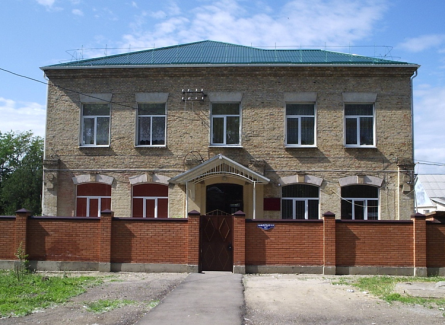 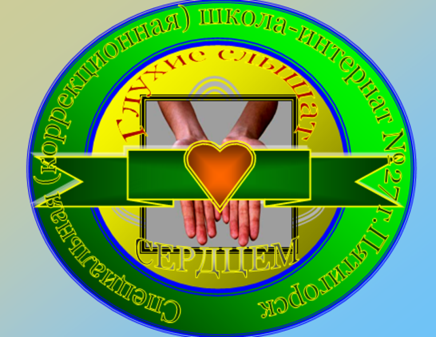 г. Пятигорск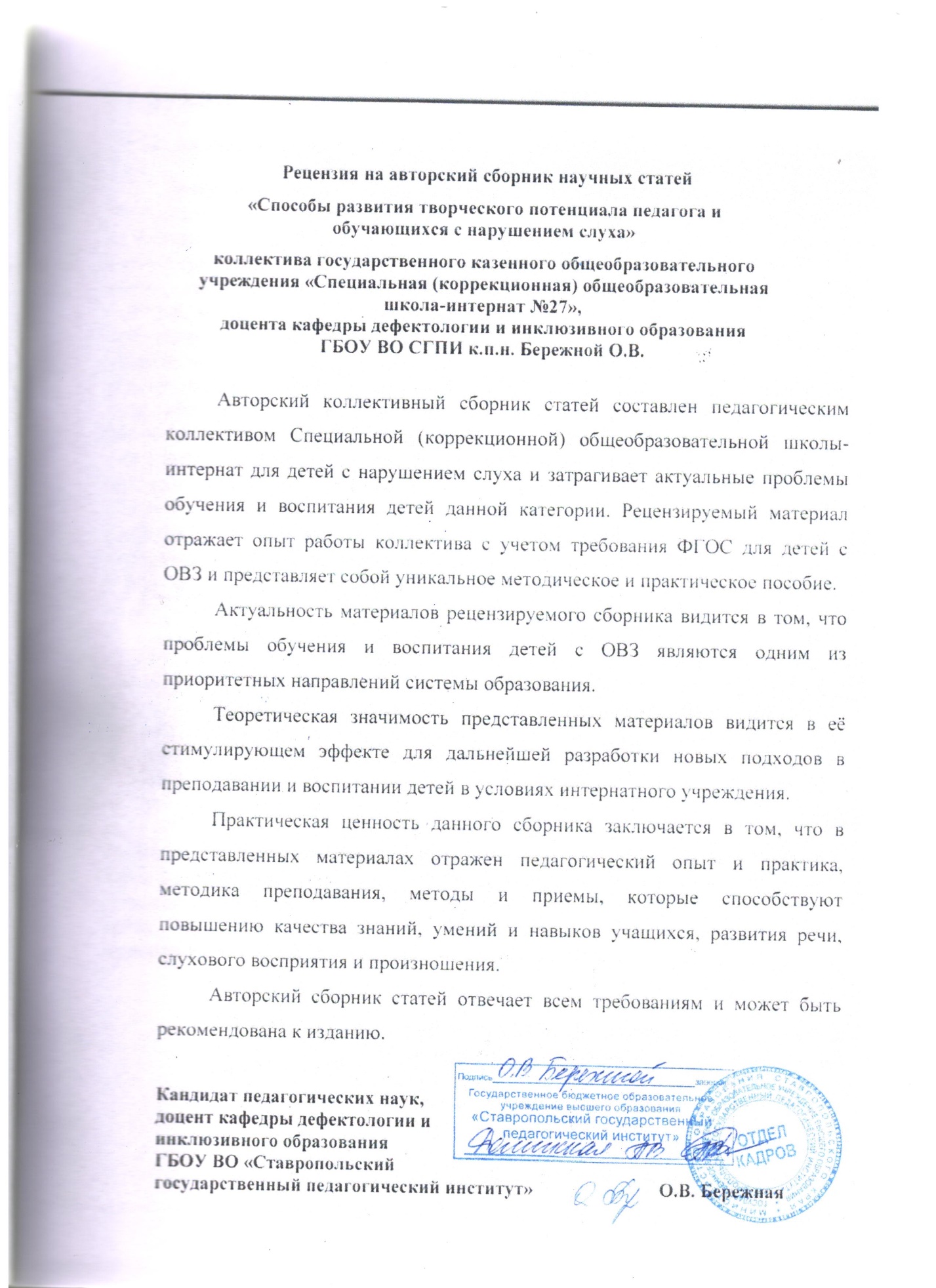 СодержаниеВведение………………………………………………………………………………………….2Тесленко А.Г. ИНДИВИДУАЛЬНОЕ ЗАНЯТИЕ КАК УРОК-ТРЕНИНГ С ИСПОЛЬЗОВАНИЕМ КОМПЬЮТЕРНЫХ ТЕХНОЛОГИЙ…………………………………………………………………………….4Васильченко О.М. ВСЕСТОРОННЕЕ ИЗУЧЕНИЕ УЧАЩИХСЯ СО СЛОЖНОЙ СТРУКТУРОЙ ДЕФЕКТА В РАЗВИТИИ И РАЗРАБОТКА СООТВЕТСТВУЮЩИХ МЕР ПЕДАГОГИЧЕСКОГО ВОЗДЕЙСТВИЯ С УЧЕТОМ ВЫЯВЛЕННЫХ ОСОБЕННОСТЕЙ…………………………………….........11Гюлушанян А.С., Шкурко Н.В., Маркарян Л.Ю. ОРГАНИЗАЦИЯ УЧЕБНОГО ПРОЦЕССА С УЧЕТОМ ИНДИВИДУАЛЬНЫХ ОСОБЕННОСТЕЙ ОБУЧАЮЩИХСЯ С НЕДОСТАТКАМИ СЛУХА, СОЗДАНИЕ ОПТИМАЛЬНЫХ УСЛОВИЙ ДЛЯ РЕАЛИЗАЦИИ ПОТЕНЦИАЛЬНЫХ ВОЗМОЖНОСТЕЙ КАЖДОГО УЧЕНИКА……………………………………………………………………………………………15Дрягина В.В. ЗНАЧЕНИЕ УЧЕТА ТИПИЧНЫХ ИНДИВИДУАЛЬНЫХ РАЗЛИЧИЙ УЧАЩИХСЯ С ГЛУХОТОЙ ПЕРВОГО ГОДА ОБУЧЕНИЯ ДЛЯ АДАПТАЦИИ К ШКОЛЕ………………………………22Колодяжная Е.В. ИСПОЛЬЗОВАНИЕ ИГРОВЫХ ТЕХНОЛОГИЙ В ПСИХОЛОГО-ПЕДАГОГИЧЕСКОМ СОПРОВОЖДЕНИИ СЛАБОСЛЫШАЩИХ УЧАЩИХСЯ………………………30Константинова В.В. НЕТРАДИЦИОННЫЕ ПЕДАГОГИЧЕСКИЕ ПРИЕМЫ ДЛЯ КОРРЕКЦИИ НЕДОСТАТКОВ ПСИХИЧЕСКОГО РАЗВИТИЯ………………………………………………………………33Лаптева М.И., Воронцова А.Е. РАЗВИТИЕ ПОЗНАВАТЕЛЬНОЙ ДЕЯТЕЛЬНОСТИ И ТВОРЧЕСКИХ СПОСОБНОСТЕЙ НЕСЛЫШАЩИХ ШКОЛЬНИКОВ МЛАДШИХ КЛАССОВ ЧЕРЕЗ ПРИЗМУ ДИДАКТИЧЕСКИХ ИГР, РАЗЛИЧНОГО РОДА ИГРОВЫХ СИТУАЦИЙ, УПРАЖНЕНИЙ, ЗАДАНИЙ…………………………………………………………………………………………………………35Михайлова Л.А. ДИФФЕРЕНЦИРОВАННОЕ ОБУЧЕНИЕ В УСЛОВИЯХ УЧЕБНО-ВОСПИТАТЕЛЬНОГО ПРОЦЕССА НА УРОКАХ ИЗОБРАЗИТЕЛЬНОГО ИСКУССТВА………………42Панарина С.Х. ДИФФЕРЕНЦИРОВАННЫЙ ПОДХОД КАК МЕТОД РАЗВИТИЯ СПОСОБНОСТЕЙ УЧАЩИХСЯ С ОВЗ С РАЗЛИЧНЫМИ ИНДИВИДУАЛЬНЫМИ СПОСОБНОСТЯМИ……………………48Потапова Т.В., Зубкова Н.Н., Крячко А.А. УРОВНЕВАЯ ДИФФЕРЕНЦИАЦИЯ КАК ТЕХНОЛОГИЯ ОБУЧЕНИЯ УЧАЩИХСЯ НАЧАЛЬНЫХ КЛАССОВ С НАРУШЕНИЕМ СЛУХА ПРИ РЕАЛИЗАЦИИ КОРРЕКЦИОННО-ОБРАЗОВАТЕЛЬНОГО ПРОЦЕССА……………………………………53©ВВЕДЕНИЕДорогие коллеги, друзья! Авторский, коллективный сборник  «Способы развития творческого потенциала обучающихся с нарушением слуха и педагога» (из опыта работы педагогов) составлен с учётом  требований ФГОС ОВЗ, а также индивидуальных особенностей развития и обучения учащихся с нарушением слуха, представляет собой уникальное методическое и практическое  пособие, которое должно помочь многим педагогам, как начинающим свою деятельность  в работе с детьми с нарушением слуха, так и умудренным опытом педагогам в  этой сфере, получить дополнительные знания о том, как строить работу с детьми с нарушением слуховой функции, на что особенно надо обращать внимание при преподавании того или иного предмета. Исключительную ценность данного сборника статей составляет тот фактор, что статьи базируются на основе собственного опыта работы  педагогов, ведущих те или иные предметы в школе для детей с недостатками слуха.  Учителя делятся своими мыслями и наработками, своим непревзойденным педагогическим опытом и практикой, методикой преподавания, методами и приемами, которые способствуют повышению качества  знаний, умений и навыков учащихся, развитию речи, слухового восприятия и произношения,  развитию мышления и обогащению словарного запаса. Этот опыт, несомненно, будет интересен и полезен тем, кто  заинтересуется нашим уникальным сборником и будет применять  накопленный долгими годами опыт работы наших учителей в своей повседневной  педагогической деятельности. В сборнике  особенно уделяется огромное внимание специфике работы с детьми с нарушением слуховой функции, а также дифференцированному и индивидуальному  подходу в обучении такой категории учащихся. Познакомьтесь с нашим сборником, и мы уверены, что он принесет Вам несомненную пользу. Сборник также  будет полезен не только для преподавателей школ, где обучаются дети с недостатками слуха, но также и для  школ, где обучаются воспитанники  с ОВЗ, для  учителей и воспитателей начальной школы массовых школ, для логопедов и учителей – дефектологов,  как коррекционных, так и массовых школ. Выражаем искреннюю благодарность всем преподавателям, принявших участие в издании данного сборника статей. Администрация, МО учителей-дефектологов, МО учителей начальной школы ГКОУ «Специальная (коррекционная) общеобразовательная школа-интернат №27», г. Пятигорск, Ставропольский крайИНДИВИДУАЛЬНОЕ ЗАНЯТИЕ КАК УРОК-ТРЕНИНГ С ИСПОЛЬЗОВАНИЕМ КОМПЬЮТЕРНЫХ ТЕХНОЛОГИЙТесленко Антонина Георгиевна,руководитель методического объединения,учитель - дефектолог, ГКОУ «Специальная (коррекционная) общеобразовательная школа-интернат № 27», г. Пятигорск, Ставропольского края.INDIVIDUAL LESSON AS A TRAINING LESSON WITH THE USE OF COMPUTER TECHNOLOGIESTeslenko Antonina Georgievna, head of the methodological association,teacher - defectologist (speech therapist), GKOU "Special (correctional) boarding school No. 27" of the city of Pyatigorsk Stavropol TerritoryАннотация: Сейчас невозможно представить  учителя работающего  с детьми и не использующего современные методы обучения. Разумеется, никто и ничто не сможет заменить  самого учителя в классе, его роль  неоспоримо важна и не исключается никоим образом  из учебного процесса.Но, поскольку, наука шагает вперёд, а дети наши  рождаются и живут в условиях, где в доме и в школе уже есть и компьютер, и много других технических средств для его развития, то учитель просто не  должен  отставать от своих учеников, и быть компетентным в использовании современных технических средств обучения.Annotation: Now it is impossible to imagine a teacher working with children and not using modern teaching methods.  Of course, no one and nothing can replace the teacher himself in the classroom, his role is indisputably important and is not excluded in any way from the educational process.But, since science is moving forward, and our children are born and live in conditions where there is already a computer in the house and at school, and many other technical means for its development, the teacher simply should not lag behind his students and be competent  in the use of modern technical teaching aids.Ключевые слова: актуальность, проблематичность, специфика, совершенствование   методов и приемов обучения,методика работы с текстом  на индивидуальных занятиях с использованием компьютерных технологий.Key words: relevance, problematicity, specificity, improvement of teaching methods and techniques, methods of working with text in individual lessons using computer technologies.Актуальность выбранной темы и её возможности. Технология.The relevance of the chosen topic and its possibilities.  Technology.Актуальность и проблематичность выбранной темы.Актуальность и проблематичность выбранной темы состоит в том , что современный учитель  не стоит на месте, так же, как и не стоит на месте наша страна, которая широкими темпами  развивается, становится более современной и цивилизованной. Отсюда цели  и задачи  исследований и полученных результатов по теме, прямо  взаимосвязаны и отражают актуальные потребности  обучения  детей с нарушениями слуха на современном этапе.А именно:- совершенствование   методов и приемов обучения  речи и произношению детей с нарушениями слуха;- использование современных технологий с целью активизации учебного процесса;- использования инновационных  технологических средств с целью оптимизации учебного процесса;- расширение словарного запаса учащихся;совершенствование навыков самостоятельной работы;развитие познавательного интереса к занятиям;- развитие навыков самоконтроля  и самовыражения;- расширения понятий об окружающем мире;- улучшение качества произносительной стороны речи.Сейчас невозможно представить  учителя работающего  с детьми и не использующего современные методы обучения. Разумеется, никто и ничто не сможет заменить  самого учителя в классе, его роль  неоспоримо важна и не исключается никоим образом  из учебного процесса.Но, поскольку, наука шагает вперёд, а дети наши  рождаются и живут в условиях, где в доме и в школе уже есть и компьютер, и много других технических средств для его развития, то учитель просто не  должен  отставать от своих учеников, и быть компетентным в использовании современных технических средств обучения. Я с удовольствием освоила и продолжаю осваивать возможности компьютера, которые у него весьма широкие и разнообразные. Прежде всего, это различные материалы  по развитию слухового восприятия, так как я работаю в школе, где обучаются дети  с недостатками слуховой функции. Это предложения, фразы, которые  я использую на индивидуальных занятиях, таблицы для уголка по технике речи в классах, при подготовке урока для проведения мастер - класса  я так же широко использовала возможности  Интернета, так как только там смогла найти необходимый для подготовки урока материал иллюстративного характера.Совершенствование методов и приемов обученияС помощью использования возможностей компьютера, я составила специальный практический материал для развития навыков чтения и мышления, состоящий из 50 текстов разной степени сложности, с разработанной методикой работы с текстом на индивидуальный занятиях. Данный материал был опубликован в методическом и практическом журнале «Воспитание и обучение детей с нарушениями развития» №6 за 2008 год г. Москва.[1,25]. Предложенная методика данного исследовательского проекта позволила мне повысить качество чтения учащихся до 89% - 95%, если учесть, что дети данной категории отличаются весьма стойкими дефектами произношения и трудностью в подвижности артикуляционного аппарата. Кроме того учащиеся благодаря данной методике могут как бы погружаться в лексическое содержание текста. Такой процесс я назвала процессом «иммерсии». Такое погружение в текст позволяет развивать мышление учащихся, способствует расширению словарно запаса, активизирует процесс практического овладения чтением, развивает артикуляционный аппарат, развивает память и произносительные навыки учащихся. Дальнейшая работа по  развитию слухового восприятия  совершенствует  и активизирует слуховой потенциал ребенка, способного после различных упражнений, предлагаемых к работе с текстом, значительно легче распознавать предлагаемый речевой материал на слух. Поэтому, мне пришла идея создать свои уроки - тренинги  по произношению и развитию слухового восприятия с использованием компьютера, собрав в такие уроки как можно больше разнообразного материала с тем, чтобы этот урок давал бы более широкое представление детям об окружающем мире.Такой урок содержит большой иллюстративный материал, материал для проведения фонетических зарядок, есть тексты и вопросы к текстам, есть практические занятия по теме урока и практические задания, есть материал для слухового восприятия, открываются большие возможности для работы над словарным запасом учащихся. Такой урок можно проводить в самых разнообразных формах под руководством учителя, можно работать с отдельными слайдами, остановить в нужном месте  показ слайдов на компьютере и поработать над предлагаемым иллюстративным материалом или над вопросами, а можно дать детям для самостоятельной работы над темой, как материал для обобщения понятий или, как материал для повторения. Этот урок можно показывать на компьютере много раз, пока ребёнок не запомнит или, пока он не усвоит материал, так  как общий показ длится 5- 10 минут. (Имеется ввиду логопедическое занятие. Показ слайдов на общеобразовательном уроке может длиться дольше, в зависимости от объема учебного материала, который использует учитель для работы над той или иной темой). Такой урок идет с музыкальным сопровождением. Урок, где учитель объясняет новый материал и дает свои комментарии, идет без музыкально оформления. Можно записать комментарии учителя на звуковую дорожку и  урок будет идти с речевой подтекстовкой. (В случае, когда дети работают над развитием слухового восприятия и отрабатывают произношение слов, фраз, предложений.) В конце урока или по ходу урока даются вопросы и задания, которые ученик выполняет, либо под руководством учителя, либо самостоятельно.Я объединила эти уроки под общей темой: « По странам и континентам с друзьями звуками». Для каждой темы есть свой раздел, например, «Путешествие в Африку» и подраздел, например: «Животный мир Африки»- более узкая тема, или «Растительный и животный мир российских лесов», обязательно подбирается материал на тренировку в произношении определённого звука речи. Возможности открываются колоссальные, и заниматься составлением таких уроков, имея хорошую программу одно удовольствие. Я использовала для составления таких уроков программу PINACLE , можно использовать программу POWER.POINT. В нижеприведённых таблицах отражаются возможности урока-тренинга, составленного на компьютере. Значительно повышается работоспособность учащихся на занятиях, появляется интерес и желание к занятиям.Методика работы с текстом на индивидуальных занятиях с использованием компьютерных технологий.Актуальность выбранной темы и её возможности. Технология.Выбор предлагаемой темы очевиден и неоспорим ввиду её актуальности и безусловно практической направленности. Использование компьютера позволило мне разработать материал по теме «Развитие звуковой стороны  речи при работе с текстом на индивидуальных занятиях. Поскольку только компьютер позволяет собрать и систематизировать наглядный и дидактический материал, который нужен для использования на индивидуальных занятиях. Останавливаясь более подробно на данной теме, и выбор предлагаемой методики, следует заметить, что значительную трудность при развитии речи учащихся и закрепления навыков правильного произношения представляет работа с текстом. [5,13]Содержание теста является основой для последующей организации диалога учителя с учеником. На занятиях дети учатся слушать, думать действовать говорить. Важно, чтобы учитель добивался ответной реакции ученика. Выслушав поручение учителя, учащийся должен выполнить его, восприняв вопрос – ответить и т д.В учебную программу по развитию произношения включен примерный речевой материал, состоящий из текстов описательно-повествовательного характера, тестов - диалогов, сказок, загадок, фраз – вопросов, фраз – поручений и других заданий. Этот материал, отвечая задачам развития общения с помощью устной речи, органической частью входит в содержание учебного процесса. Содержание речевого материала при работе с текстом позволяет использовать на индивидуальных занятиях разнообразные задания: аппликацию, подбор и систематизацию картинок, схематическую зарисовку, конструирование, инсценировку, работу со схемой, слуховой диктант, выполнение грамматических заданий, отгадывание загадок, прослушивание музыки и т.д. При планировании занятий важно учитывать индивидуальные особенности учащихся: для одних детей предлагаемый материал может быть расширен, для других – сокращен. В сокращаемых темах целесообразно оставлять наиболее актуальные для обобщения фразы, словосочетания слова. При этом учитель должен предлагать новый материал только после того, как ученик достаточно хорошо усвоил предыдущий.Основные требования при подготовке к работе с текстом заключаются в следующем.- Тексты должны быть напечатаны (или написаны) на карточках крупным шрифтом.- Задания к текстам должны быть оформлены на отдельных карточках. Необходимо иметь отдельные карточки со словами: найди, покажи, назови, ответь на вопросы т. д.- Предварительно проводится работа над пониманием содержания текста, отдельных словосочетаний, слов.- Необходимо продумать специальные упражнения, направленные на употребление и усвоение речевого материала текста в предложениях или словосочетаниях.Они могут быть ориентированы на работу, как по усвоению определенной лексики, так и конкретной грамматической категории.- Один и тот же текст можно использовать в разных классах, добавляя задания, новые предложения или, наоборот, исключая те, которые трудны для понимания, учитывая индивидуальный подход в обучении.В тех случаях, когда ребенок затрудняется в восприятии текста, следует провести несколько дополнительных занятий. В процессе работы необходимо добиться практического овладения материалом текста и использования его учащимися в самостоятельных высказываниях.Таким образом, предлагаемая методика работы над текстом на индивидуальных занятиях, позволяет значительно повысить  качество понимания прочитанного, улучшить произношение учащегося, выразительность речи.Содержание, цели и задачи уроков - тренингов.Возможности использования компьютера далеко на этом не исчерпываются. Благодаря использованию компьютера в своей деятельности я разработала, как было сказано выше специальные уроки - тренинга под общей темой «По странам и континентам с друзьями звуками», куда вошли разработанные  уроки – тренинги: « Африка» (2 части), «Австралия» (2 части), «Леса России» (2 части). Название данного курса уроков - тренингов  подчеркивает ориентацию учебного процесса на реальную жизнь, на проблемы, которые окружают человека. Интегративный предмет предполагает постановку перед учащимися множество вопросов, побуждающих к самостоятельному поиску ответов, дающих детям возможность ощутить себя первооткрывателями.[4,18] Этот предмет знакомит школьников с вероятностными подходами, формирует вариативное мышление.Цели и задачи урока.1. Расширение общего кругозора об окружающем мире.2. Показать разнообразие растительного мира.3. Расширить понятия учащихся о разнообразии стран и народов мира.4. Воспитывать чувство прекрасного и удивительного состояния души.5. Коррекция произношения звуков.6. Развитие слухового восприятия.7. Развитие логического мышления, памяти, внимания.8. Обучение погружению в учебный материал и умению пользоваться научной информацией.9. Воспитание чувства любви к  народам других национальностей, родному языку и речи.10. Развитие ритмико-интонационной структуры речи и произношения.11. Развитие умений выделения главного и существенного из всего разнообразия учебного материала.12. Развитие умений самостоятельной обработки научного материала.13. Развитие умений вести диалогическую и монологическую речь.14. Развитие умений пользоваться самостоятельно материалом урока на компьютере.Методические задачи:1. Научить школьников глубже воспринимать окружающий мир.2. Научить чувству восприятия прекрасного и удивительного, расширить кругозор.3. Составление сравнительных характеристик описательного характера.4. Работа с терминологией  и расширение словарного запаса.5. Развитие речи и произношения.Дидактические задачи:Развитие логического мышления.Этот проект знакомит школьников с вероятностными подходами, формирует вариативное мышление.Позволяет осуществить переход от владения формальной логикой к умению оценивать и отбирать варианты.Деятельность учащихся:1. Самостоятельная работа над проговариванием предлагаемого речевого материала.2.Самостоятельное описание и называние картинок с изображением растительного и животного мира (Австралии, Африки и т д.)3. Самостоятельные ответы на предлагаемые вопросы по учебному материалу.4. Самостоятельная деятельность учащихся по составлению диалогов и монологов, описывающих растительный и животный мир, например, Австралии.Учебные темы программы:1.Австралия. Звуки - Р, С2.Растительный и животный мир Австралии.(1 часть)3.Растительный и животный мир Австралии.(2 часть)4. По России. Растительный и животный мир лесов России. Звуки Р, С, Ш.5. Растительный и животный мир Африки .(2 части)Темы самостоятельных работ учащихся.1.Самостоятельная работа с учебным материалом, документами, другими источниками.2.Анализ материалов урока, составление  собственных высказываний по теме и выражение собственного мнения о полученных знаниях и умениях.Виды упражнений для работы с текстом1. Чтение по ролям.2. «Драматизация» текста по ролям.3. Ответы на вопросы.4. Прочитай и вместо картинок вставь нужное слово.5. Закончи предложения6. Сделай зарисовку .7. Работа с сигнальными карточками.8. Работа с разрезным текстом (сложи по порядку).9. Угадай, какого предложения не хватает.10. Сделай макет (по содержанию текста) из исходных материалов.11. Встаньте по порядку. Каждый выбирает предложения из текста и надо встать прочитать предложения так, как написано в тексте «Живой текст»12. Угадай, «Кто это?» Читаются предложения из текста. Надо угадать «Кто это?» Предложения читаются не полностью. Надо выбрать лишь те слова, которые отражают описание героя.13. Подбери нужное предложение к картинкам и наоборот. Подбери нужную картинку к предложениям.14. Фонетические рифмовки.15. Вставь нужное окончание, предлоги и т.д.16. Пересказ текста.17. Прохлопай ритм стихотворения, текста.18. Продолжи рассказ, стихотворение. Придумай свой конец.19. Прослушивание музыки и выбор  подходящего отрывка.20. Выразительное чтение текста.21. Составление аналогичного текста с другими.Вывод.Данная система Уроков – тренингов составленная и разработанная с помощью использования компьютерных технологий, позволяет улучшить качество усвоения учебного материала, на каждом этапе урока повышая компетентность ученика по тому или иному вопросу темы до 98 %.В систему уроков – тренингов, разработанных на компьютере, для  использования на индивидуальных занятиях вошли  также уроки-тренинги:- Сказка – игра « Овощи»- Сказка – игра « Фрукты»- Сказка – игра «Мебель»- Сказка – игра « Колокольчик Белли»- Сборник текстов – стихов « Хитрый кот» (авторский сборник), [7,1-20] куда вошли тексты – стихи, способствующие активизации мыслительной деятельности ребенка. Тексты составлены таким образом, что каждое предложение можно продемонстрировать в действии или подобрать соответствующую картинку. Ребенок получает возможность участвовать в событиях, происходящих в небольших по объему текстах, становится действующим лицом. Всё это побуждает его дать соответствующую оценку действиям того или  иного героя. Для этого к текстам подобраны вопросы.Кроме того, каждому ребенку предоставляется возможность самому принять участие в творческом процессе составления таких текстов. На таких текстах очень хорошо работать над развитием речи и произношением, развивать логическое и абстрактное мышление. Главное – это творческое содружество родителей, и детей, логопеда и учителя. Систему уроков – тренингов составил также:- Словарно – иллюстративный эстуарий «Всё обо всем».Темы: «В умывальне», «Дикие животные», «Домашние животные», «Мебель», «Продукты», «Семья», «Игрушки», «Школьные принадлежности», «Времена года», «Одежда», «Обувь» и т.д.Словарно - иллюстративный эстуарий «Всё обо всём» - это специальный подбор речевого и наглядно материала по соответствующей теме в виде фильма-слайда или иначе «Урока-тренинга», позволяющий ознакомить учащихся со словарем данной тематики, отработать предлагаемый речевой материал путем не только просмотра красочных картинок, но и их последующее угадывание и называние в соответствующих заданиях. Отвечая на вопросы, учащиеся смогут проверить правильность усвоения лексики той или иной темы. Материал подобран с учетом специфики обучения детей с недостатками слуховой функции, специально отобран для данной категории детей. Может с успехом использоваться и в детских садах воспитателями и логопедами начальных классов массовой школы. В задачи входит: расширение и усвоение словарного запаса, развитие мышления и памяти, расширение общего кругозора, развитие речи и произношения, развитие навыков самоконтроля и самостоятельной работы учащихся над речевым материалом.Результаты исследований по практическому применению и составленного с помощью использования компьютера материала по данной теме, говорят о высокой результативности индивидуальных занятий. Эффективность занятий за последние 5 лет возросла на 30% и составила в  общем результате 98 % .Значительно повысился интерес учащихся к индивидуальным занятиям с использованием компьютерных технологий. Повысилось качество произносительной стороны речи, расширился кругозор учащихся и словарный запас. Полнота решения поставленных задач и целей, которые ставит учитель, полностью соответствует удовлетворению получаемых результатов. Творческий процесс по данной теме имеет неограниченные и неисчерпаемые возможности, как для учителя, так и для учащегося  проявить себя в полной мере  творчески  в практической деятельности. Ставит новые проблемные задачи и цели, ведущие к дальнейшему совершенствованию учебного процесса, способствующего   полноте получаемых умений и навыков  в развитии речи, произношении учащихся, их общему  интеллектуальному развитию.Список использованных источников:1. «Воспитание и обучение  детей с нарушениями  развития». Методический и практический журнал, № 6, 2008, год, г. Москва.2 «Школьный логопед», №4 (7) 2005 год, г. Москва, Издательство «Деловой мир»3. «Воспитание в современной России: проблемы и достижения», (Часть 2), г. Пятигорск, 2008 год, Материалы научно-практической конференции, Сборник.4. «Вопросы воспитания: теория и практика» (Выпуск 18). Материалы для учителей, преподавателей ВУЗов, студентов, г. Пятигорск.2009 год.5. Фестиваль педагогических идей «Открытый урок» Сборник тезисов. Книга 2. 2008 – 2009 г., г. Москва, «Первое сентября»6. « Детский годекан Малыш». №7, 2007, №3,2007, №4, 2008, № 3, 2008, Издательский дом «Эпоха», г. Махачкала, РД7. Хитрый кот. Тексты - стихи в картинках.,2009, ИД  «Озарение».ВСЕСТОРОННЕЕ ИЗУЧЕНИЕ УЧАЩИХСЯ СО СЛОЖНОЙ СТРУКТУРОЙ ДЕФЕКТА В РАЗВИТИИ И РАЗРАБОТКА СООТВЕТСТВУЮЩИХ МЕР ПЕДАГОГИЧЕСКОГО ВОЗДЕЙСТВИЯ С УЧЁТОМ ВЫЯВЛЕННЫХ ОСОБЕННОСТЕЙВасильченко Ольга Михайловна,учитель начальных классов,ГКОУ «Специальная (коррекционная) общеобразовательная школа-интернат № 27», г. Пятигорск, Ставропольского края.COMPREHENSIVE STUDY OF STUDENTS WITH A COMPLEX STRUCTURE OF THE DEFECT IN DEVELOPMENT AND DEVELOPMENT OF APPROPRIATE MEASURES PEDAGOGICAL INFLUENCE TAKING INTO ACCOUNT THE IDENTIFIED FEATURESVasilchenko Olga Mikhailovna, primary school teacher,GKOU "Special (correctional) boarding school No. 27" of the city of Pyatigorsk Stavropol TerritoryАннотация: особенности, характерные для многих детей с интеллектуальной недостаточностью, называют типическими. Учёт этих особенностей происходит в процессе осуществления дифференцированного подхода и разделения детей на типогруппы. Это хорошо, средне и слабоуспевающие учащиеся. Но такой подход не может учесть причины возникновения затруднений, индивидуальные особенности и специфические черты проявления дефектных состояний. Поэтому необходимо, наряду с дифференцированным подходом, осуществлять индивидуальный подход, как средство, позволяющее достичь максимальных результатов в коррекционном, учебном и воспитательном процессах.Annotation: the features characteristic of many children with intellectual disabilities are called typical. These features are taken into account in the process of implementing a differentiated approach and dividing children into type groups. This is good, average and low-performing students. But this approach cannot take into account the causes of difficulties, individual characteristics and specific features of the manifestation of defective States. Therefore, it is necessary, along with a differentiated approach, to implement an individual approach as a means to achieve maximum results in correctional, educational and educational processesКлючевые слова: сложная структура дефекта, альтернативная коммуникация, декомпенсация, адаптация, гетерохрония.Key words: complex defect structure, alternative communication, decompensation, adaptation, heterochrony.Сущность принципа индивидуального подхода состоит в учете индивидуальных особенностей учащихся в учебном и воспитательном  процессах с целью эффективного развития их умственных и физических возможностей.Индивидуальный подход в обучении детей с ОВЗ заключается в том, что основной дефект проявляется у каждого ребёнка по-разному. Кроме основного, его сопровождают, как правило, другие дефекты. Дети овладевают ЗУН неравномерно. Необходимо выявить причины затруднений, с этой целью надо провести тщательную диагностику уровней развития всех психических процессов.[1,96]Эффективное обучение и воспитание детей с ОВЗ невозможно без знания симптомов заболеваний, причин их возникновения, законов развития психики при этих заболеваниях. Поэтому странно иногда слышать от представителей медицинского блока такие слова: «Зачем вам это знать? Это скрытая информация». Только учитывая все перечисленные выше аспекты, можно организовать диагностику, а затем на основе диагностических проб, перейти к коррекции и осуществлять прогноз социальной адаптации ребёнка с ОВЗ.В моем классе семь учеников. Четверо обучаются по адаптированной программе в соответствии с вариантом, указанным в протоколе ПМПК комиссии, три ученика находятся на  надомном обучении. Их медицинские диагнозы: глухота, нарушения зрения, интеллектуальная недостаточность, неврологические заболевания. Одна ученица имеет серьёзное генетическое заболевание.Необходимо всегда помнить, что к такому тяжелому состоянию ребёнка нельзя относиться так, как будто оно имеет спонтанный характер. Только под влиянием адекватно выраженного индивидуального подхода в обучении, мы можем говорить о положительной динамике развития  ребёнка с ОВЗ. Но у детей с осложненными диагнозами нередко бывают и декомпенсации. Специалисту, работающему с такими детьми, надо быть готовым к таким проявлениям.  В моем классе наибольшее опасение вызывает одна из моих учениц с нестабильным психическим состоянием. Девочка находится в хронически психотравмирующих обстоятельствах  в семье.Я обследовала детей, используя  методики диагностических проб Стребелевой Е.А. и Ушаковой О.С., таблицы сенсомоторного и социального развития Эрнста Кипхарда и Хельги Зиннхубер.[3,112],[2,160]. На основе изучения результатов обследования стало возможным сделать вывод, что дефект интеллектуального развития проявляется в нарушении мышления, отсутствии способности к отвлечению, снижении объема внимания, слабой памяти, нарушении  сенсомоторного, в частности - тактильного восприятия, нарушении социального развития и крайне негармоничном развитии в целом. Интеллектуальный дефект сочетается с недоразвитием эмоционально-волевой сферы. Понятно, что при такой сложной структуре дефекта, новые сведения будут усваиваться с большим трудом. Отдельно коснусь вопроса, касающегося развития речи моих учеников. Нарушения развития речи у них имеют настолько сложную структуру, что обычные педагогические средства не всегда оказываются эффективными. Приходится вводить в учебный процесс средства альтернативной коммуникации, что позволяет повысить результативность коррекционного воздействия в образовательном и воспитательном процессах. С некоторыми из моих учеников я использую приемы интенсивного взаимодействия при помощи альтернативной коммуникации, особенно для установления контакта.Отдельно хочу отметить, что у всех моих учащихся имеется недостаточное развитие вестибулярной системы, проприоцептивной системы - системы кинестетического восприятия (мышечно-суставное чувство), т.е. восприятия собственной позы и движения. Занятиям по физическому воспитанию и развитию этих систем у детей с ОВЗ должны иметь серьёзную, продуманную, адаптивную направленность. Это даст мощный толчок для развития мышечного корсета у каждого ребёнка.Задача, стоящая перед учителем, работающим с детьми с ОВЗ, – максимально подготовить их к жизни в обществе, адаптировать их к этой жизни. Эту задачу можно решить, но необходимо подходить к обучению и воспитанию детей с ОВЗ комплексно: как на уроках, так и во внеурочное время. Для успешного решения этой задачи учителю надо знать свой предмет, владеть методикой обучения, знать, каким образом установить и поддерживать контакт с ребёнком, хорошо разбираться в  особенностях развития детей с сочетанными нарушениями.Коррекционный характер обучения и учебно-воспитательный процесс в коррекционной школе идут рука об руку, но надо помнить, что обучение ЗУН идёт быстрее, чем работа над исправлением недостатков развития.Что касается нарушений поведения моих учеников, то начальный период наблюдений за детьми, диагностические пробы, показали, что дети в большинстве своём не проявляют самостоятельности даже в самых простых действиях, они не проявляют инициативу. Необходимо помнить, что социальные факторы – а это самое близкое окружение ребёнка, в первую очередь, формируют его поведение.Взаимодействие вспомогательной школы и семьи, один из важнейших факторов, влияющих на обучение детей с ОВЗ. Практически все родители, имеющие детей с сочетанными нарушениями, испытывают страхи, глубокое чувство неудовлетворенности  и тревоги за дальнейшую судьбу ребёнка.Коррекционная школа просто обязана помочь, в первую очередь, учащимся в социализации, а что касается родителей, то их переживания необходимо свести до минимума. Но достичь этого можно только в том случае, если специалист обладает достаточной компетентностью, сможет расположить к себе родителей, вести с ними постоянные доверительные беседы, разъяснить специфику обучения, уверить родителей в том, что только путем приложения усилий, можно добиться успеха, превратить взаимоотношения родителей и специалистов в партнёрские. На начальном этапе обучения необходимо установить контакт с родителями, имея в виду, что они чрезмерно обидчивы и некритичны. Американский психолог Девид Лютерман - автор популярных изданий по консультированию семей, имеющих глухого ребёнка, пишет в своей работе: «Когда в семье рождается глухой ребенок - можно сказать, что до некоторой степени глохнет вся семья». Информация о ребёнке, исходящая от учителя, должна иметь только положительную оценку, если надо сообщить о проблемах в поведении, то делать это надо максимально корректно. Это касается и тех родителей, которые ведут неправильный образ жизни. Не учить их жизни, а просить изменить условия жизни ребёнка. В дальнейшей работе с родителями требования могут измениться. Но вместе с тем, специалисты, желающие, чтобы их взаимодействие с семьей было эффективным, должны позаботиться о том, чтобы их представления о родительской роли были реалистичными и совпадали с представлениями самих родителей.Чем больше родители принимают участие в жизни ребёнка, тем важнее для них становится его благополучие. Эмоциональная связь между ребёнком и родителями – это важнейший катализатор родительской активности. На этом фоне  предлагается вести активную просветительскую работу с родителями по следующим направлениям:Причины возникновения осложнений в развитии детей.1. Типичные затруднения учащихся вспомогательной школы в овладении учебными предметами.2. Особенности поведения, интересы учеников младшей школы.3. Подростковый период в развитии ребёнка.4. Подготовка учащихся к самостоятельной жизни.5. Роль семьи  в обучении и воспитании ребёнка.Требования к таким лекциям:-говорить просто;-не называть фамилий;-лекции должны быть непродолжительными по времени.Организационные формы совместной деятельности семьи и школы:1. Индивидуальная работа.2. Классные родительские собрания.3. Общие родительские собрания.4. Работа с родительским активом.Главное в работе с родителями – такт, профессионализм, понимание, самое доброе отношение к ребёнку и его родителям.Поиск адекватных методов для получения наиболее значимых результатов, идёт на протяжении всего периода обучения. Эти методы имеют индивидуальный подход, подбираются с учётом выявленных способностей каждого. Но есть и общие подходы для развития учащихся с ОВЗ. Я выбрала для моих учеников специальные упражнения под названием «Сенсорная культура» (развитие осязания, зрительного и слухового восприятия, вкуса, обоняния). Сейчас это направление называется сенсомоторным воспитанием. Ещё одно из важных направлений развития учащихся с ОВЗ - ранее называемое «психическая ортопедия» - это работа над развитием волевых усилий ребёнка. Я активно использую эти методы.Таким образом, можно сделать вывод, что общие методы коррекционного воздействия должны сочетаться с индивидуальными, т.к. дети имеют разные нарушения в развитии и разные сохранные функции. Кроме того, для детей с ОВЗ характерна  гетерохрония - неодновременное созревание отдельных функций и систем организма. Для более эффективных результатов в развитии ребёнка с сочетанными нарушениями необходимо оказывать комплексную помощь специалистов разного профиля, как медицинского, так и педагогического блоков.Список использованных источников:1. Беркович М. Простые вещи. Как устанавливать контакт с людьми, имеющими ТМНР – СПБ:изд «Скифия», 2018 – 96с.2. Зиннхубер Х. Как развивается ваш ребёнок? Таблицы сенсомоторного развития, игры и упражнения: от 4 до 7,5 лет – М.: Теревинф, 2019. – 160с.3. Кипхард Э.Й. Как развивается ваш ребёнок? Таблицы сенсомоторного развития: от рождения до 4х лет – М.: Теревинф, 2019. – 112с.ОРГАНИЗАЦИЯ УЧЕБНОГО ПРОЦЕССА  С УЧЁТОМ ИНДИВИДУАЛЬНЫХ ОСОБЕННОСТЕЙ  ОБУЧАЮЩИХСЯ С НЕДОСТАТКАМИ СЛУХА, СОЗДАНИЕ ОПТИМАЛЬНЫХ УСЛОВИЙ ДЛЯ РЕАЛИЗАЦИИ ПОТЕНЦИАЛЬНЫХ ВОЗМОЖНОСТЕЙ КАЖДОГО УЧЕНИКАГюлушанян Ануш Сергеевна,руководитель методического объединения,учитель начальных классов,Шкурко Нина Владимировна,учитель начальных классов,Маркарян Людмила Юрьевна.заместитель директора по учебно-воспитательной работеГКОУ «Специальная (коррекционная) общеобразовательная школа-интернат № 27», г. Пятигорск, Ставропольского края.ORGANIZATION OF THE TRAINING PROCESS TAKING INTO ACCOUNT THE INDIVIDUAL FEATURES OF STUDENTS WITH HEARING DISABILITIES, CREATION OF OPTIMAL CONDITIONS FOR REALIZING THE POTENTIAL CAPABILITIES OF EACH STUDENTGyulushanyan Anush Sergeevna,head of the methodological association,primary school teacher,Shkurko Nina Vladimirovna,primary school teacher,Markaryan Lyudmila Yurievna,deputy director for educational workGKOU "Special (correctional) boarding school No. 27" of the city of Pyatigorsk Stavropol TerritoryАннотация: в коррекционной педагогике индивидуализация обучения и воспитания является основополагающим понятием, так как только учёт индивидуальных особенностей детей с недостатками слуха, создаёт условия для успешного развития гармоничной личности каждого ребенка, его способностей, жизненно важных умений и навыков.В статье раскрываются вопросы организации учебного процесса с учётом индивидуальных особенностей обучающихся с недостатками слуха через использование классических и нетрадиционных форм, приемов и методов обучения на различных этапах уроках, способствующих благоприятному усвоению учебного материала, обеспечению их компетенциями, необходимыми для успешной социализации в современном обществе.Annotation: in correctional pedagogy, individualization of training and education is a fundamental concept, since only taking into account the individual characteristics of children with hearing disabilities creates conditions for the successful development of a harmonious personality of each child, his abilities, vital skills.In the article the questions of organization of educational process taking into account individual characteristics of students with impaired hearing through the use of classical and non-traditional forms, techniques and teaching methods at various stages in lessons to promote learning, provide them with competencies required for successful socialization in modern society.Ключевые слова: индивидуализация процесса обучения, партнерские отношения с родителями, эффективность нетрадиционных форм обучения.Keywords: individualization of the learning process, partnership with parents, effectiveness of non-traditional forms of learning.Работа по индивидуализации процесса обучения начинается с изучения индивидуальных особенностей ребёнка с недостатками слуха. Это достаточно трудоёмкая, кропотливая, систематическая, коррекционная работа, требующая от учителя, сурдопедагога и воспитателя огромных усилий, знаний, умений и навыков. Как правило, педагоги, работающие с вновь прибывшими детьми, обращаются за помощью к родителям, школьному психологу, медперсоналу. Нужно отметить тот факт, что школьный психолог и медперсонал активно включаются в работу по выявлению индивидуальных особенностей обучающегося с недостатками слуха, так как это входит в их прямые обязанности, и они заинтересованы в результативности совместной с педагогами деятельности.Немного иначе строится работа педагогов с родителями. Не каждый родитель, при первой встрече с педагогом, готов рассказать об особенностях своего ребёнка, его проблемах в психофизическом, эмоциональном, интеллектуальном развитии.Планируя первое родительское собрание, учитель, сурдопедагог и воспитатель ставят перед собой следующие цели:- создание положительной, благоприятной и доверительной обстановки при первом знакомстве;- проведение экскурсии по школе, беседы об особенностях в режиме дня обучающихся, о преимуществах обучения в данном учреждении;- обеспечение эмоциональной поддержки, создание атмосферы общности интересов.Здесь же родителям предлагается заполнить анкету с данными ребенка, о причинах и времени частичной или полной потери слуха, о составе семьи, о роде занятий родителей и взрослых членов семьи, об условиях быта семьи.Далее проводится работа по разъяснению прав и обязанностей родителей, по выявлению потребностей, запросов родителей, уровня их педагогической грамотности, установлению эмоционального контакта между педагогами, родителями и детьми.В своей последующей работе с родителями педагоги используют коллективные, групповые и индивидуальные формы и методы работы, с целью разъяснения конкретных мер помощи ребенку с учётом структуры его дефекта; планирования последующих бесед с целью обсуждения динамики продвижения ребенка в условиях коррекционного воздействия. Все они направлены на повышение педагогической культуры родителей, на укрепление взаимодействия школы и семьи, установление партнерских отношений с родителями, необходимого уровня доверия и взаимопонимания, которые позволяют объединить усилия в целях воспитания, образования, развития и социализации глухих и слабослышащих обучающихся.Непосредственно в учебном процессе оптимальные условия для каждого ребенка создаются с помощью методов и приёмов индивидуального подхода. В его содержании можно выделить две основные задачи – выявление индивидуальных особенностей учащихся в процессе обучения и организация такого обучения, которое позволяет учащимся, с одной стороны, в максимальной степени проявить имеющиеся учебные возможности, с другой – развивать недостающие способности.При организации учебного процесса с учётом индивидуальных особенностей обучающихся с недостатками слуха учитываются:- первичное нарушение, которое влияет на физическое и психическое развитие ребенка;- состояние речи, интеллекта, эмоционально – волевой сферы;- возрастные и индивидуальные особенности детей;- создание условий для проявления и развития их желаний, интересов, склонностей, возможностей;- особенности психических процессов (восприятия, внимания, памяти, мышления);- тип темперамента.Индивидуальный подход позволяет не только учитывать эти особенности, но и вести индивидуальную последовательную работу с каждым ребенком. Основные приёмы индивидуального подхода к обучающимся с недостатками слуха:- дифференциация требований к полноте первоначального усвоения теоретического материала в зависимости от его сложности;- индивидуальное объяснение значения слов и выражений, понятных остальным учащимся;- работа с более простым по содержанию раздаточным материалом;- стимулирование дополнительного изучения учащимися наглядных пособий;- повторное восприятие материала со слов хорошо успевающих учащихся;- показательная беседа во внеурочное время (а иногда – короткая беседа на перемене);- развитие умения с помощью вопросов выделять основное в объяснении учителя;- использование сравнения;- привлечение межпредметных связей и связей с житейским опытом учащихся;- выбор ответа на вопрос из текста учебника.Каждый учитель желает, чтобы обучающиеся на его уроке работали добровольно, творчески и познавали предмет на максимальном для каждого уровне успешности.Чтобы воспитать у ребёнка здоровое стремление к достижению намеченной цели, учитель сам должен испытывать искренний интерес к своей деятельности и объективно относиться к успехам и неудачам учеников.Любой учитель знает, что заинтересованный школьник учится лучше. Поэтому в своей работе необходимо делать акцент на развитие мотивации учащихся через использование нетрадиционных форм, приемов и методов на уроках.Эффективность нетрадиционных форм обучения и воспитания хорошо известна. Такие занятия приближают школьное обучение к жизни, реальной действительности. Дети охотно включаются в такие занятия, ибо нужно проявить не только свои знания, но и смекалку, творчество.Нетрадиционные формы уроков эмоциональны по своей природе и потому способны даже самую сухую информацию оживить и сделать яркой, запоминающейся.Сегодня трудно представить себе урок без использования возможностей информационных компьютерных технологий: презентации, интерактивные тренажёры, тестовые задания, тематические компьютерные игры, видео сюжеты, задания из программно – методического комплекса «Академия младшего школьника». На таких уроках возможно вовлечение каждого обучающегося в активную работу, когда активны все, когда каждый имеет возможность проявить себя и когда класс становится коллективом. Эти уроки противостоят пассивному слушанию или чтению.Для создания оптимальных условий реализации потенциальных возможностей каждого обучающегося с недостатками слуха, на различных этапах урока, используются следующие приёмы обучения.Организационный момент помогает положительно настроить учеников, организовать их внимание. (Приложение 1)На этом этапе формируется умение обучающихся мобилизоваться, внутренне организовать себя, сосредоточиться.Удачным является эмоциональный настрой обучающихся, который позволяет наладить психологический контакт между учителем и учениками, вежливого отношения обучающихся друг к другу, доброжелательности.Например: приветствие, с использованием технологий АМО – рукопожатие, улыбка, объятия. (Приложение 2)Немаловажное значение имеет рефлексия эмоционального состояния обучающихся в начале и в конце урока. (Приложение 3)Рефлексия настроения и эмоционального состояния целесообразна в начале урока с целью установления эмоционального контакта с классом.Определив настрой ребёнка на начальном этапе урока, педагог отмечает для себя: кому и в каком объёме необходимо уделять внимание, кого мотивировать, привлекать к работе, поощрять, т.е. создавать ситуацию успеха.На различных этапах урока, в зависимости от преследуемой цели, применяются сюрпризные моменты. Огромным успехом пользуются герои волшебного сундучка, кукольный театр, мягкие игрушки. (Приложение 4)Использование сюрпризных моментов вызывают у детей бурю эмоций, дети оживляются, их деятельность активизируется, что позволяет им легко и быстро усваивать необходимые знания.Немаловажным этапом урока является опрос «маленького учителя». Когда дежурные выходят к доске, задают вопросы (за экраном) о погоде, природе, о предстоящем уроке.Например: Какой сейчас месяц? Какой будет (был) месяц? Какая сегодня погода? Какая погода была вчера? Расскажите о небе, солнце, деревьях, траве. Какой сейчас урок? Который урок по счёту?Данный вид работы позволяет развивать слуховое восприятие, помогает сконцентрировать внимание, настроиться на продуктивную работу,посилен всем обучающимся: различные по уровню подготовленности, они с удовольствием исполняют роль «маленького учителя».Практически на всех уроках проводится речевая и словарная работа. (Приложение 5)Речевая и словарная работа включают в себя:- развитие речевого дыхания, фонематического восприятия;- автоматизацию звуков словах, фразах, правильное произнесение труднопроизносимых слов, словосочетаний (деление их на синтагмы);- разъяснение лексического значения новых слов;- соблюдение при чтении орфоэпических норм.Ещё одна особенность современного урока – организация и проведение работы в командах или парах. (Приложение 6)При распределение обучающихся, обязательным условием является соблюдение баланса, т.е. в команде должны быть как более, так и менее подготовленные дети.Задача учителя:- подготовить соответствующие дифференцированные, многоуровневые задания, чтобы каждый участник команды смог найти применение своим знаниям;- использовать различные творческие задания, сочетать коллективную и индивидуальную работу в команде;- воспитывать у обучающихся чувство ответственности, активности, инициативности, самостоятельности, навыков сотрудничества взаимовыручки, дружеской поддержки, командной игры.В водной беседе используется занимательный материал, соответствующий тематике урока: интерактивные тренажёры, загадки, стихи, ребусы, игры: «Третий лишний», «Цепочка». (Приложение 7)На уроках обязательным является чередование различных видов деятельности: более напряжённых умственных действий и кратковременных расслаблений, дающих необходимый отдых, направленных на сбережение физического и психического здоровья детей. С этой целью используются музыкальная физкульт минутка, пальчиковая гимнастика, гимнастика для глаз. (Приложение 8)Использование здоровье сберегающих технологий развивает двигательную активность, создаёт благоприятный психологический климат на уроке, поддерживает и укрепляет работоспособность обучающихся.Обычно на уроках, для активизации познавательной деятельности обучающихся, создаются проблемные ситуации (ситуации затруднения), которые побуждают их к поиску, доказательству, обоснованию. (Приложение 9)Важно давать такие задания, которые обучающиеся с недостатками слуха воспринимают как посильные, но для их выполнения им не хватает определённых знаний или умений.Проблемная ситуация характеризует определенное психическое состояние ученика, возникающее в процессе выполнения задания, которое помогает ему осознать противоречие между необходимостью выполнить задание и невозможностью осуществить это с помощью имеющихся знаний; осознание противоречия пробуждает у детей потребность в открытии (усвоении) новых знаний о предмете, способе или условиях выполнения действия.При создании проблемной ситуации необходимо учитывать следующие правила:- учебная проблема должна заинтересовать обучающихся своей необычностью, красочностью, эмоциональностью;- учитель должен быть внимательным к эмоциональному состоянию каждого ученика, вовремя выяснять причины затруднений в разрешении проблемной ситуации и оказать своевременную помощь;- необходимо соблюдать дидактические принципы: научность, доступность, систематичность и последовательность.Использование драматизации (коротких инсценировок) как части урока чтения и развития речи является эффективным приёмом повышения познавательной активности обучающегося с недостатками слуха, даёт возможность повысить качество усвоения учебного материала, вызывать интерес к предмету. (Приложение 10)Задача учителя способствовать:- развитию высших психических функций: памяти, мышления, речи;- приобретению обучающимися опыта чтения по ролям, с учётом индивидуальных возможностей;- развитию у учащихся коммуникативных навыков;- приобщению их к творческой деятельности;- усвоению социально - нравственного опыта.Завершающим этапом урока является рефлексия. (Приложение 11)Применение рефлексии в конце урока даёт возможность оценить активность каждого обучающегося на разных этапах урока, понять кому, когда и в какой момент было трудно, что именно ребёнок не понял, не до конца усвоил и т. п. Для этого используются различные приёмы. Например: обучающимся предлагается докончить предложения.- Сегодня на уроке я…- Больше всего мне понравилось ….- Сегодня я научился ……- Самым интересным для меня было …..- Самым трудным для меня было ………Рефлексия помогает ребенку не только осознать пройденный путь, систематизировать полученный опыт, сравнить свои успехи с успехами других учеников. А учителю - понять внутренний мир и сложности образовательного процесса каждого обучающегося, реагировать на их индивидуальные потребности; определить, насколько последовательным, целенаправленным и эффективным было его воздействие на учащихся, в какой степени достигнут предварительно намеченный результат.Использование различных приёмов, форм, методов на уроках воспитывает интерес обучающихся к предмету, повышает уровень речевой культуры, что помогает активизировать познавательную деятельность обучающихся с учётом их индивидуальных особенностей обучающихся с недостатками слуха, а это, в свою очередь, не может не воздействовать на формирование мотивации к обучению.Заинтересованный, активный ребёнок имеет более высокую мотивацию по сравнению с ребёнком пассивным, равнодушным. Успехи же в учении ободряют, воодушевляют обучающегося, помогают ему раскрыться как личность.Список использованных источников:Статья полностью написана авторами на основании собственно опыта работы.ПРИЛОЖЕНИЕ 1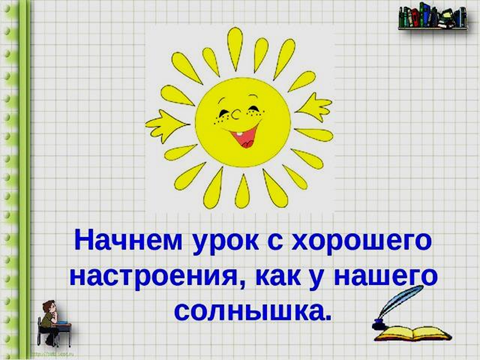 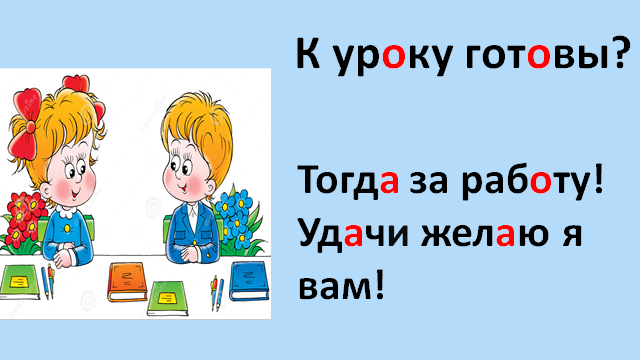 ПРИЛОЖЕНИЕ 2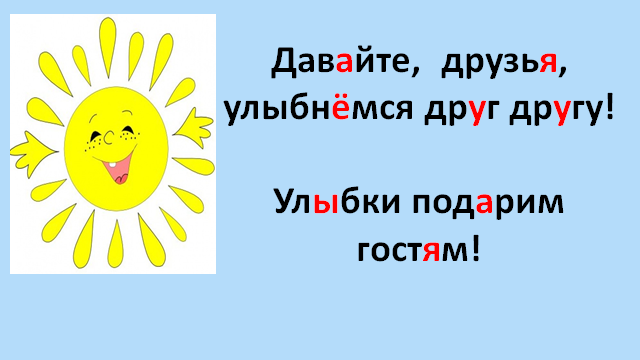 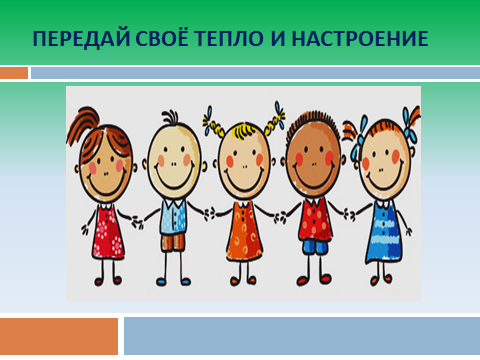 ПРИЛОЖЕНИЕ 3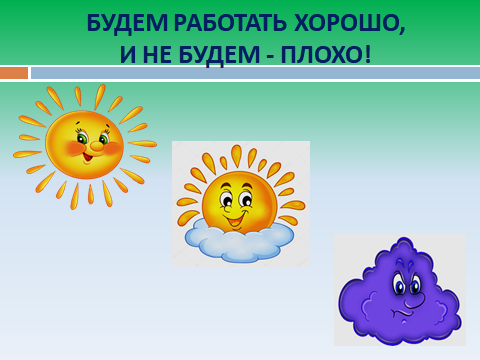 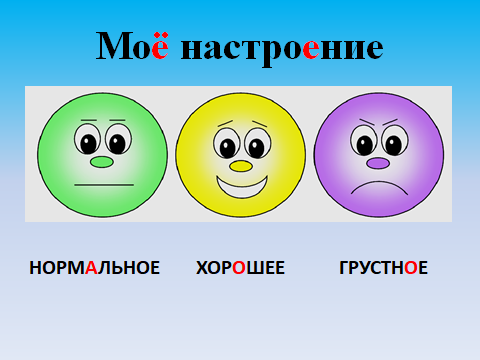 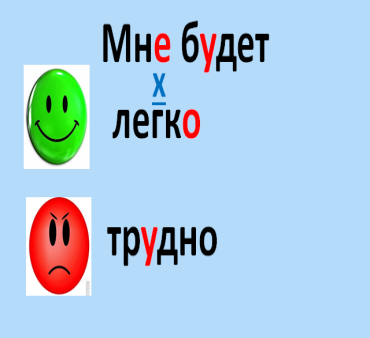 ПРИЛОЖЕНИЕ 4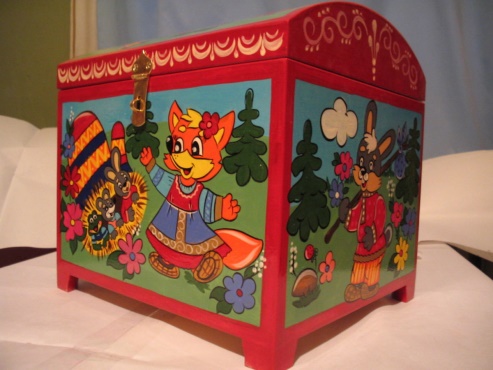 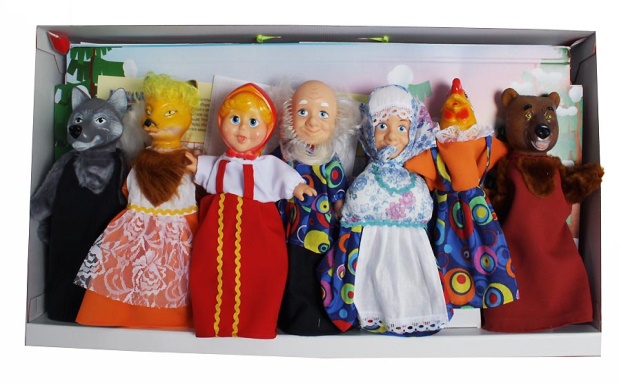 ПРИЛОЖЕНИЕ 5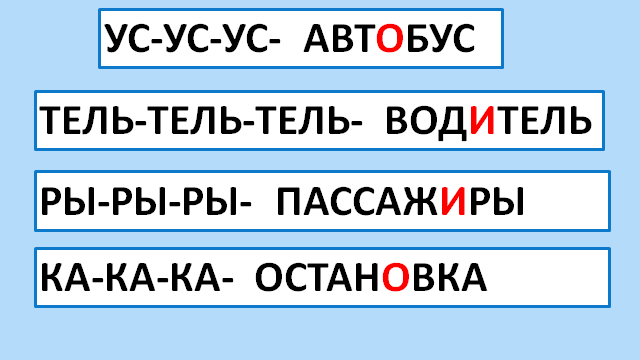 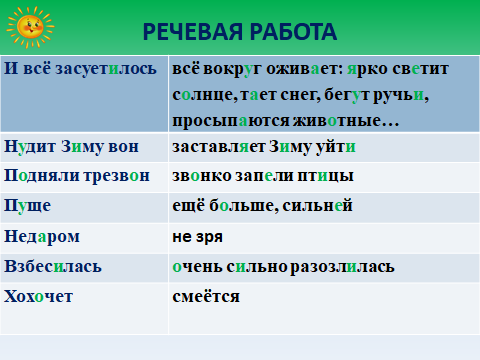 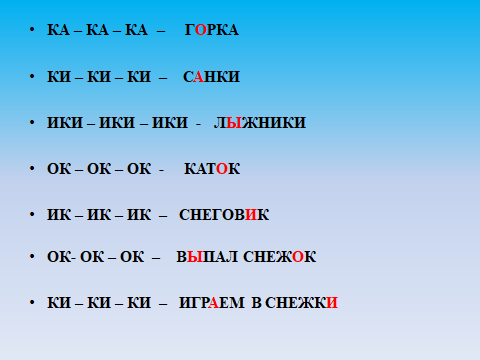 ПРИЛОЖЕНИЕ 6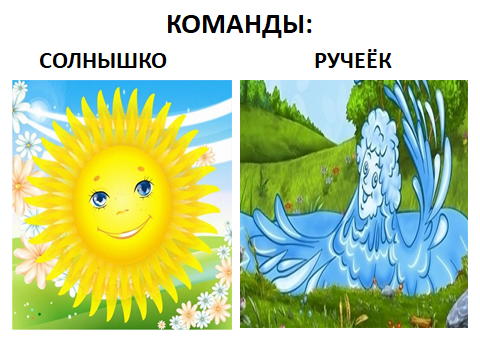 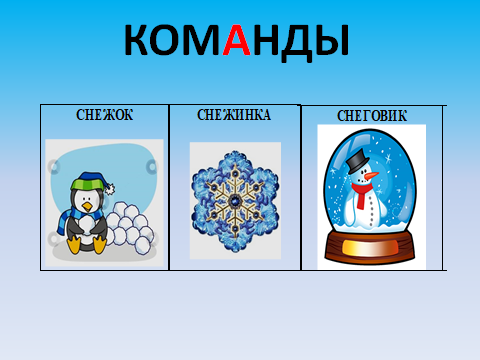 ПРИЛОЖЕНИЕ 7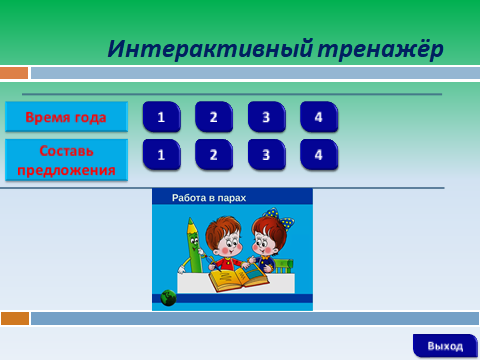 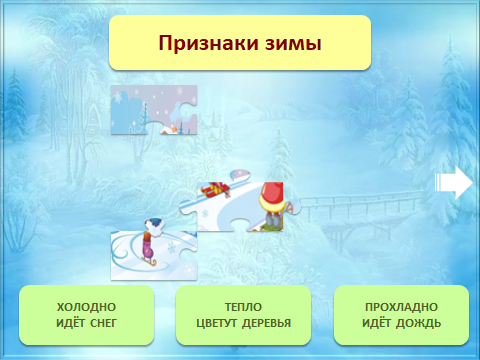 ПРИЛОЖЕНИЕ 8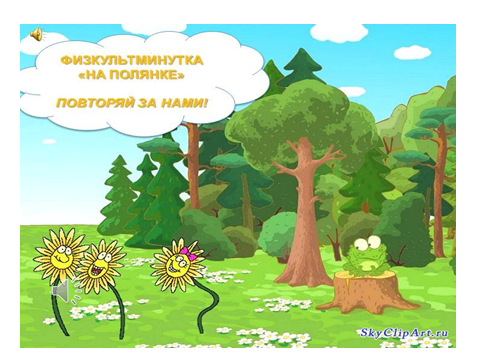 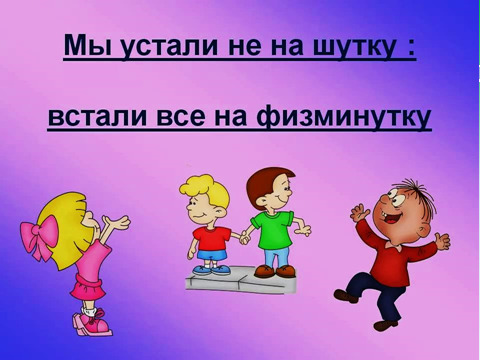 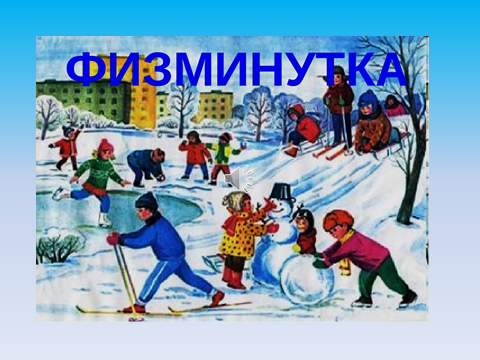 ПРИЛОЖЕНИЕ 9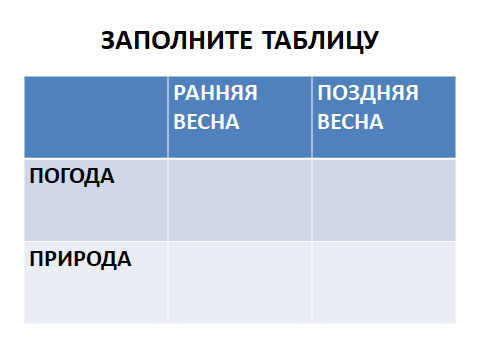 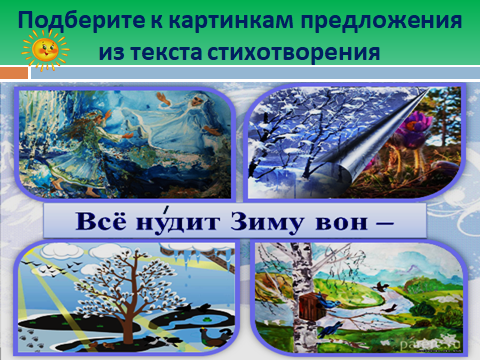 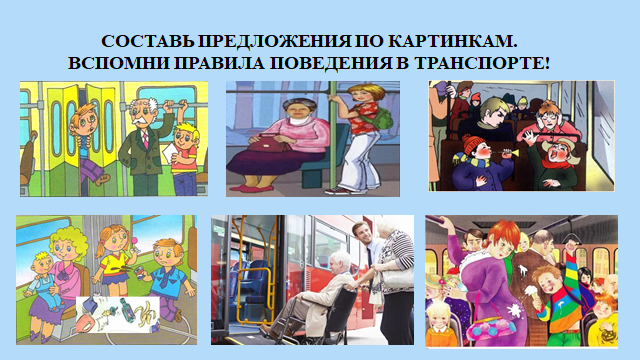 ПРИЛОЖЕНИЕ 10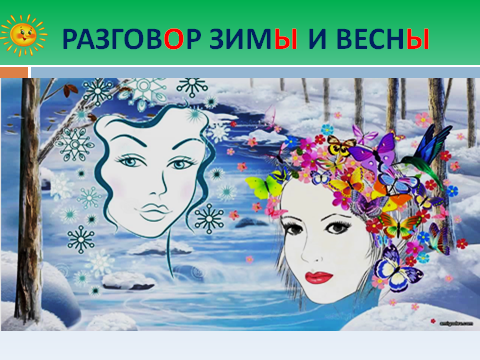 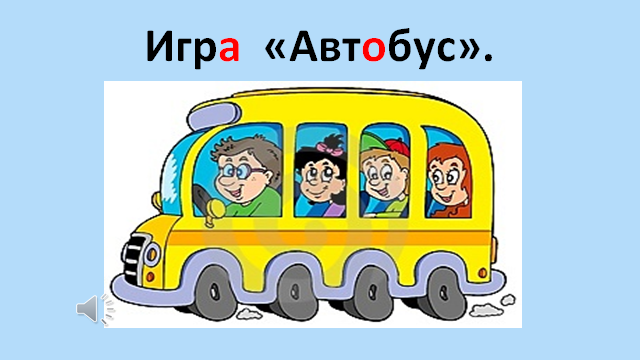 ПРИЛОЖЕНИЕ 11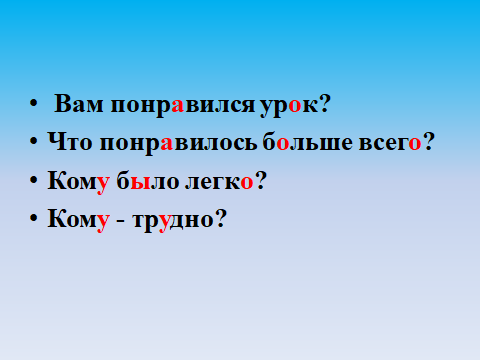 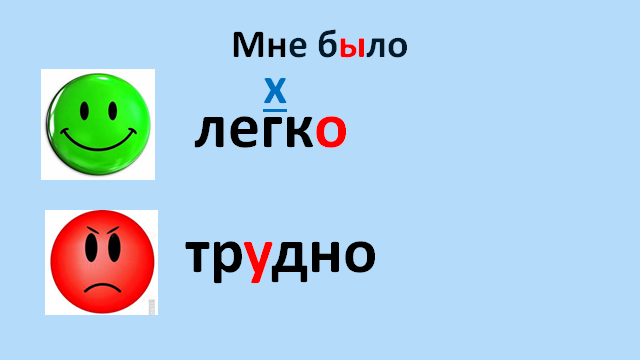 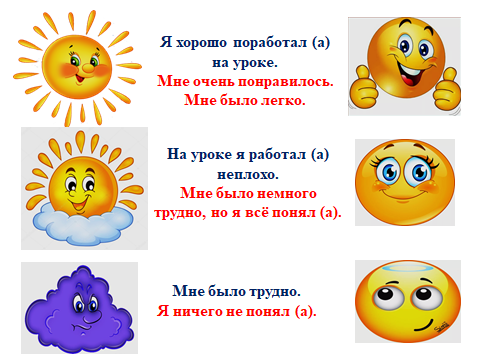 ЗНАЧЕНИЕ УЧЕТА ТИПИЧНЫХ ИНДИВИДУАЛЬНЫХ РАЗЛИЧИЙ УЧАЩИХСЯ С ГЛУХОТОЙ ПЕРВОГО ГОДА ОБУЧЕНИЯ ДЛЯ АДАПТАЦИИ К ШКОЛЕ Дрягина Валерия Владимировна, педагог-психолог, Смирнова Татьяна Григорьевна, учитель начальных классов.ГКОУ «Специальная (коррекционная) общеобразовательная школа-интернат № 27», г. Пятигорск, Ставропольского края.THE IMPORTANCE OF TAKING INTO ACCOUNT THE TYPICAL INDIVIDUAL DIFFERENCES OF STUDENTS WITH DEAFNESS IN THE FIRST YEAR OF STUDY FOR ADAPTATION TO SCHOOLDryagina Valeria Vladimirovna,educational psychologist, Smirnova Tatiana Grigorievna,primary school teacherGKOU "Special (correctional) boarding school No. 27" of the city of Pyatigorsk Stavropol TerritoryАннотация: ученики первого класса школы-интерната, имеющие диагноз «глухота», помимо присущих им всем типичных особенностей развития (тяжелое недоразвитие или отсутствие речи, задержка психического развития и пр.), обладают неоднородными индивидуальными различиями. К ним можно отнести разный уровень готовности к школе, а зачастую и полное ее отсутствие, достаточен ли объем оказанной глухому ребенку специализированной помощи, носит ли первоклассник индивидуальные слуховые аппараты либо у него кохлеарный имплант. Для успешной адаптации глухого ученика к новым для него условиям школы большое  значение имеет выявление и учет уровня сформированности всех типичных индивидуальных различий и определение индивидуальных различий. Все это помогает нам обеспечить ребенку с глухотой оптимальные условия для успешного усвоения образовательной программы. Annotation: Students in the first grade of a boarding school who have a diagnosis of "deafness", in addition to their typical developmental features (severe underdevelopment or lack of speech, mental retardation, etc.), have heterogeneous individual differences. These include different levels of readiness for school, and often its complete absence, whether the volume of specialized care provided to a deaf child is sufficient, whether the first-grader wears individual hearing AIDS or has a cochlear implant. For successful adaptation of a deaf student to new school conditions, it is important to identify and take into account the level of formation of all typical individual differences and determine individual differences. All this helps us to provide a child with deafness with optimal conditions for successful learning of the educational program.Ключевые слова: типичные индивидуальные различия, ребенок с глухотой, готовность к школе, адаптация, психолого-педагогическая диагностика. Keywords: typical individual differences, a child with deafness, readiness for school, adaptation, psychological and pedagogical diagnostics.Ученики первого класса школы-интерната, имеющие диагноз «глухота», помимо присущих им всем типичных особенностей развития (тяжелое недоразвитие или отсутствие речи, задержка психического развития и пр.), обладают неоднородными индивидуальными различиями. К ним можно отнести разный уровень готовности к школе, а зачастую и полное ее отсутствие, достаточен ли объем оказанной глухому ребенку специализированной помощи, носит ли первоклассник индивидуальные слуховые аппараты либо у него кохлеарный имплант. Для успешной адаптации глухого ученика к новым для него условиям школы большое  значение имеет выявление и учет уровня сформированности всех типичных индивидуальных различий и определение индивидуальных различий. Все это помогает нам обеспечить ребенку с глухотой оптимальные условия для успешного усвоения образовательной программы. С этой целью при поступлении ребенка в образовательное учреждение осуществляется комплекс диагностических психолого-педагогических мероприятий. К ним относятся: психолого-педагогическая диагностика готовности к школе и  определение уровня адаптивных возможностей первоклассников с глухотой, изучение уровня сформированности у первоклассников предпосылок к овладению учебной деятельностью, к обучению грамоте и математике. Цель проведения диагностики – получение комплексной информации об уровне психологической готовности глухих первоклассников к обучению в школе, связанной с формированием важнейших качеств личности, способствующих успешному вхождению ребенка в школьную жизнь, освоению новой ведущей деятельности - учебной.Диагностика проводится  на основе методики Речицкой Е.Г., Пархалиной Е.В., представленная в Учебном пособии «Готовность слабослышащих дошкольников к обучению в школе» (см. приложение 1). Данная диагностическая система позволяет определить уровни личностной, эмоционально-волевой, умственной готовности к школьному обучению глухих и слабослышащих детей. Набор  диагностических заданий учитывает  особенности и возможности глухих детей и обеспечивает адекватное понимание детьми их содержания в соответствии со сложившимися методиками оценки готовности первоклассников к обучению. Данная диагностическая система применяется в нашей школе уже не первый год и позволяет определить уровни личностной, эмоционально-волевой, умственной готовности к школьному обучению глухих и слабослышащих детей. Цель проведения диагностики – получение информации об уровне психологической готовности глухих и слабослышащих первоклассников к обучению в школе, связанной с формированием важнейших качеств личности, способствующих успешному вхождению ребенка в школьную жизнь, освоению новой ведущей деятельности - учебной.Диагностика эмоционально-волевой готовности включает в себя определение уровня эмоционально-волевой регуляции; выявление уровня развития волевых действий и произвольности внимания. В новых условиях адаптация во многом определяется уровнем волевого развития. У детей этот уровень оказывается различным, для успешной учебы необходимо, чтобы ребенок сумел безболезненно понять и принять специфику учебной ситуации, требования учителя, относительную условность общения, правила и нормы поведения. Ребенку необходимо включаться в новые отношения со сверстниками, научиться работать коллективно и в определенном темпе. Умение сосредотачиваться и слушать учителя, удерживать свое внимание на определенной деятельности также различно. Одни не могут и 5 минут усидеть, не отвлекаясь, другие весь урок внимательны и работоспособны. Но причины такого невнимания могут быть самыми различными, бывает, что ребенок интеллектуально развит, а работать не может, поэтому не стоит оценивать готовность ребенка по уровню его интеллектуального развития, это – наиболее распространенная ошибка педагогов.Диагностика умственной готовности предполагает определение уровня речевого развития, познавательного процесса восприятия (обучаемости), наглядно-образного мышления и основных мыслительных операций (анализа, синтеза и обобщения).Диагностика мотивационной готовности направлена на определение отношения к учению в школе.По результатам психолого-педагогической диагностики оформляется таблица «Мониторинг готовности глухих и слабослышащих первоклассников к обучению к школе» (см. приложение 1) и определяется дальнейший маршрут коррекционно-развивающей работы педагога-психолога с учеником.Еще одним эффективным средством мониторинга с целью информативной обратной связи по поводу результатов обучения ученика между родителями, учителями и учащимися выступает Лист индивидуальных достижений  ученика (см. приложение 2). Лист индивидуальных достижений — это отдельный лист, на котором изображена таблица, фиксирующая успешность формируемых основных навыков и умений по основным учебным дисциплинам. Листы индивидуальных достижений оформляются учителем после каждой четверти. Информация Листов применяется при рефлексии учебной деятельности учащимися при итоговом повторении и постановке задач коррекции знаний и умений. Лист является для родителей наглядным документом успешности ученика и используется классным руководителем при проведении родительских собраний, а также в организации индивидуальной работы с родителями. Перед нами, специалистами коррекционной школы, работающими с глухими учениками, стоит задача: создать условия обучения и воспитания, позволяющие развивать у каждого ребенка, только начинающего свой школьный путь, механизм компенсации имеющегося дефекта, на основании чего станет возможным его оптимальная адаптация в современном обществе. Основная задача коррекционной школы сегодня – развить у ребенка с глухотой механизмы продуктивной обработки информации, которые позволяют ему самостоятельно адекватно адаптироваться в постоянно меняющихся ситуациях и реалиях окружающего его социума, чему и способствует своевременное выявление и учет уровня сформированности всех типичных индивидуальных различий первоклассников. Приложение 1Мониторинг готовности глухих и слабослышащих первоклассников к обучению к школе.20__ -20__ учебный годПриложение 2Порядок  ведения Листа индивидуальных достижений учащихся  начальной  школы, обучающихся по ФГОСОбщие положения1.1. Лист индивидуальных достижений введен для более информативной обратной связи по поводу результатов обучения ученика между родителями, учителями и учащимися.1.2. Лист индивидуальных достижений — это отдельный лист, на котором изображена таблица, фиксирующая в успешность формируемых основных навыков и умений по литературному чтению, русскому языку, математике.1.3.  Листы индивидуальных достижений оформляются учителем после каждой четверти.1.4.  Информация Листов применяется при рефлексии учебной деятельности учащимися при итоговом повторении и постановке задач коррекции знаний и умений.1.5. Лист является для родителей наглядным документом успешности ученика и используется классным руководителем при проведении родительских собраний, а также в организации индивидуальной работы с родителями. Один раз в четверть родители расписываются в Листе.1.6.  Лист индивидуальных достижений учащегося хранится в его портфолио.Лист индивидуальных достиженийученика1 «___» класса Ф.И._____________________________________________________________20__ - 20__учебный годКрасный - ученик самостоятельно, правильно выполняет заданияЗеленый - ученик допускает при выполнении заданий единичные негрубые ошибки, которые может исправить самСиний - ученик не усвоил большей или наиболее существенной части изучаемого материала, допускает грубые ошибкиСписок использованных источников:1. Леонгард Э.И., Самсонова Е.Г., Иванова Е.А. Я не хочу молчать!: опыт работы по обучению детей с нарушениями слуха по методу Леонгард. Изд. 2-е, перераб. – М.: Теревинв, 2008. - 144 с.2. Петрова О.А. Развивающие занятия для детей с нарушениями слуха. – Спб: Речь, 2007. – 64 с.3. Речицкая Е.Г., Пархалина Е.В. Готовность слабослышащих дошкольников к обучению в школе: Учеб. пособие для студ. Высш. учеб. заведений. – М.: Гуманит. Изд. Центр ВЛАДОС, 2000.-192 с.ИСПОЛЬЗОВАНИЕ ИГРОВЫХ ТЕХНОЛОГИЙ В ПСИХОЛОГО-ПЕДАГОГИЧЕСКОМ СОПРОВОЖДЕНИИ СЛАБОСЛЫШАЩИХ УЧАЩИХСЯКолодяжная Елена Владимировна,педагог-психолог, ГКОУ «Специальная (коррекционная) общеобразовательная школа-интернат № 27», г. Пятигорск, Ставропольского края.USING OF GAME TECHNOLOGIES IN PSYCHOLOGICAL AND PEDAGOGICAL SUPPORT OF HEARING IMPAIRED STUDENTSKolodyazhnaya Elena Vladimirovna,educational psychologist, GKOU "Special (correctional) boarding school No. 27" of the city of Pyatigorsk Stavropol TerritoryАннотация: при осуществлении психолого-педагогического сопровождения учащихся с нарушениями слуха эффективно использовать игровые технологии. Использование в работе педагога-психолога коррекционного образовательного учреждения игровых технологий позволяет решать задачи познавательного и личностного развития слабослышащих учащихся, в то время как использование в работе с ними традиционных методов затруднительно или же вовсе невозможно. Игра является источником положительных эмоций для учащихся и неиссякаемого вдохновения для педагога-психолога.Ключевые слова: игровые технологии, психолого-педагогическое сопровождение, слабослышащие учащиеся, личностное развитие, познавательная активность, сплочение коллектива.Annotation: during the implementation of psychological and pedagogical support for students with hearing impairments, it is effective to use gaming technology. Using of gaming technologies in the work of a psychologist at a correctional educational institution makes it possible to solve the tasks of cognitive and personal development of hard of hearing students, while using traditional methods in working with them is difficult or even impossible. The game is a source of positive emotions for students and inexhaustible inspiration for a psychologist.Ключевые слова: игровые технологии, психолого - педагогическое сопровождение, слабослышащие дети, личностное развитие, познавательная деятельность, формирование команды.Keywords: gaming technology, psychological and pedagogical support, hard of hearing children, personal development, cognitive activity, team building.Процесс психолого-педагогического сопровождения учащихся коррекционной школы, безусловно, имеет свою специфику, объясняемую видом имеющегося у детей психического дизонтогенеза. Учитывая тот факт, что учащиеся – это дети с ограниченными возможностями здоровья, психологи лишаются ряда возможностей использования коррекционно-развивающих технологий и встают перед необходимостью изыскания и разработки развивающих технологий, подходящих для обеспечения индивидуальной траектории развития каждого ребенка [3; 198]. В связи с этим, каждому педагогу-психологу, работающему в сфере специального образования и заинтересованному во включенности детей в развивающую деятельность и ее результативности, присуща определенная креативность в выборе, а порой и разработке методов воздействия.Наше учреждение является коррекционной школой-интернатом для глухих и слабослышащих детей. С каждым ребенком индивидуально и с целыми параллелями классов и возрастными ступенями обучения в групповом формате педагогами-психологами проводятся развивающие занятия, являющиеся неотъемлемой частью психолого-педагогического сопровождения. Значительная часть развивающих занятий осуществляется с использованием игровых технологий.Об эффективности и целесообразности использования в образовательном процессе игровых технологий заявляли выдающиеся ученые прошлых лет и молодые энергичные исследователи наших дней (Л.С. Выготский, Д.Б. Эльконин, Л.И. Божович, О.А. Некрасова, Е.В. Усольцева, Е.Г. Гричук, С.В. Гайченко и др.). Они же в теории и на практике подтверждали тот факт, что, несмотря на смену, с годами ведущего вида деятельности человека, игра не теряет своей привлекательности для людей разного возраста [2; 411]. Благодаря лишь ей присущей атмосфере, большому количеству возможностей реализации и сюжетов игра становится незаменимым помощников в работе педагога-психолога коррекционного учреждения.В данной работе мы делимся опытом организации игрового взаимодействия со слабослышащими учащимися, позволяющего решать самые разнообразные задачи психолого-педагогического сопровождения. Далее приводятся примеры разработанных нами игровых упражнений, реализованных с учащимися старших классов в рамках проведения ежегодной Недели психологии.Игра «Дарю улыбку» очень проста в осуществлении и рассчитана на учащихся разного возраста. В нашем учебном заведении в ней успешно приняли участие дети от 11 до 18 лет. Игра заключается в подготовке «мешка» маленьких подарков или пожеланий для каждого учащегося, а может быть и педагога. На листочке, прикрепленном к подарку (в нашем случае это были конфеты) написана фамилия, имя и класс, в котором учится ребенок. Во время перемены учащиеся, находящиеся в коридоре в случайном порядке вытаскивают подписанный подарок и вручают его адресату со словами: «Дарю тебе улыбку». Благодаря этой игре у детей улучшается эмоциональной состояние, развивается социальная смелость и коммуникативные навыки. Также игра способствует профилактике буллинга и сплочению коллектива.С целью развития познавательной сферы нами была проведена игра «Шифровальщики». Специально для проведения этой игры мы разработали систему символов, обозначающих буквы алфавита, и приготовили карточки с написанными этими символами фразами. Перед учащимися была поставлена задача, с помощью разработанной азбуки определить зашифрованные буквы и перевести фразы, написанные на карточках. Данная игра вызвала интерес и активность учащихся, способствовала развитию произвольного внимания, мышления и зрительной памяти.Улучшить навыки ориентации в мире профессий помогло проведение игры «Инструменты профессионала». Раздаточным материалом для проведения с учащимися данной игры также явились карточки с перечислением трех характерных для той или иной профессии инструментов. В задачу учащихся входило, прочитав перечень инструментов, определить, представителю какой профессии они принадлежат. Помимо развития профессиональной ориентации данная игра поспособствовала расширению словарного запаса и послужила для учащихся своего рода упражнением для развития речи.Настоящим бумом в развитии социальной смелости стала игра «Что ты знаешь о нем?», в рамках которой школьники, вытянув в случайном порядке карточки с именем и фамилией кого-то из учащихся, вставали перед необходимостью определить его возраст, класс, родной город, дату рождения и имеющихся домашних животных. С целью получения соответствующей информации ребята активно общались друг с другом, а также с учителями, охотно знакомясь с представителями других классов, с которыми они обычно не общаются.Прекрасной тренировкой мнемонических процессов стала игра «Лабиринт памяти», привлекшая учащихся как содержанием, так и внешним оформлением. С целью ее проведения педагогами-психологами была выделена и очерчена площадь в холле старшей школы и отмечены крестиками некие этапы прохождения лабиринта. Выполняли игровое задание учащиеся по очереди, что способствовало развитию у них терпения и самоконтроля. Переступая с отметки на отметку, учащийся по команде педагога-психолога называл диких или домашних животных, дни недели, месяцы, цвета, виды транспорта, профессии, предметы одежды, учебные дисциплины, сладости и много другое. Ребята играли в эту игру с нескрываемым энтузиазмом. При этом, учащиеся с тяжелым нарушением речи также стремились принять участие в игре, вдумчиво отвечали на вопросы, сопровождая устный ответ дактилем. Игра активизировала непосредственную память учащихся, их умение продуцировать ассоциации, а также стала для них источником расширения словарного запаса.Символично и дружно завершить череду психологических игр, проведенных в рамках «Недели психологии» позволило коллективное собирание огромного паззла с изображением корпуса старшей школы в окружении хоровода из звезд – обучающихся в корпусе классов. Данное мероприятие сплотило учащихся разного возраста и их классных руководителей, активизировало как познавательную активность, так и чувство общности детей и взрослых, привнесло в их эмоциональное состояние частички патриотизма и сентиментальности. Для учащихся 4 «Б» класса и их классного руководителя, впервые принимавших участие в Неделе психологии в старшей школе, это мероприятие имело особый смысл. Они приложили наибольшие усилия для того, чтобы зафиксировать собранную картину и повесить ее в холле на стене корпуса. Большое количество ребят и педагогов, изъявивших желание сфотографироваться на фоне паззла, продемонстрировало эффективность мероприятия.Таким образом, использование игровых технологий не только позволяет решать серьезные задачи и добиваться заметных результатов в психолого-педагогическом сопровождении слабослышащих учащихся, но и является неиссякаемым источником вдохновения для самих специалистов в области коррекционной педагогики и психологии.Использование игровых технологий зачастую возможно с теми детьми, с которыми проведение традиционных развивающих упражнений крайне затруднительно, а то и вовсе невозможно [1; 487].Отсюда можно сделать вывод, что игра является эффективным инструментом профессиональной деятельности педагога-психолога, гибким, универсальным, креативным, ресурсным и обладающим способностью заряжать положительными эмоциями всех субъектов образовательного процесса. Примеры игровых упражнений, представленные в данной статье, успешно апробированы и могут быть использованы в работе психологической службы как коррекционной, так и массовой школы.Список использованных источников:1. Гричук Е.Г. Модульные игровые технологии в специальном образовании / Е.Г. Гричук, Е.В. Усольцева // В сборнике: Цивилизация знаний: российские реалии Труды XX Международной научной конференции. 2019. С. 484-491.2. Путин Е. Игровые технологии в инклюзивном образовании / Е. Путин, О.А. Некрасова // В сборнике: Современные проблемы общей и специальной педагогики. Материалы Международной заочной научно-практической конференции. 2016. С. 411-413.3. Тахохов Б.А. Психолого-педагогические принципы использования игровых технологий в образовании / Б.А. Тахохов // Проблемы современного педагогического образования. 2017. № 56-5, С. 198-205.НЕТРАДИЦИОННЫЕ ПЕДАГОГИЧЕСКИЕ ПРИЕМЫ ДЛЯ КОРРЕКЦИИ НЕДОСТАТКОВ ПСИХИЧЕСКОГО РАЗВИТИЯКонстантинова Виктория Владимировнаучитель начальных классов.ГКОУ «Специальная (коррекционная) общеобразовательная школа-интернат № 27», г. Пятигорск, Ставропольского края.NON-CONVENTIONAL PEDAGOGICAL PRACTICES FOR CORRECTION OF MENTAL DEVELOPMENT DISADVANTAGESKonstantinova Victoria Vladimirovnaprimary school teacherGKOU "Special (correctional) boarding school No. 27" of the city of Pyatigorsk Stavropol TerritoryАннотация: В статье рассматриваются особенности развития детей с недостатком в психическом развитии. Освещены нетрадиционные приемы коррекции недостатков психического развития и особенности их применения. Так же внимание уделяется значимости этих приёмов и их влиянию на положительный результат в коррекции недостатков психического развития.Annotation: The article deals with the peculiarities of the development of children with a lack of mental development. Non-traditional methods of correction of mental development deficiencies and their application are highlighted. Also, attention is paid to the significance of these techniques and their impact on the positive result in correcting mental development deficiencies.Ключевые слова: психическое развитие, рациотехника, пескотерапия, хрома терапия, коррекционное обучение.Keywords: mental development, ratsiotehnika, sand therapy, chromotherapy, correctional training.Сегодня число детей с отклонениями и аномалиями в психическом развитии возрастает. Отклонения или аномалии в развитии ребёнка многообразны. Проявляется это в психофизическом становлении ребёнка его визуального восприятия, слуховой и речевой систем, умственной, эмоционально-волевой сфер двигательной системы. У детей с нарушением психического развития выражается низкая работоспособность и плодотворность, кратковременная память, низкое развитие опосредованного запоминания.Нарушения в психическом развитии в большинстве случаев, обнаруживается следствием резидуально-органической недостаточности центральной нервной системы. Поражение ЦНС, приведшие к такой недостаточности, действовали на ранних этапах развития, а благодаря пластичности нервной системы их влияние со временем затухает. В результате чего, важно понимать особенности развития таких детей.Неумение сосредоточиться на учебном задании, сниженная концентрация, повышенная отвлекаемость, так характеризуется память детей с нарушением психического развития. Восприятие фрагментарное. Проблема в развитии не произвольной памяти. Испытывают трудности в запоминании, лучше запоминают наглядный не речевой материал. Низкий объем запоминания. Несформированность операций обобщения. Нарушение формирования словесно-логического мышления. Возникают трудности в дифференциации звуков. Низкий словарный запас. Нарушения звуко произношения, несформированность лексико-грамматического строя речи. Несформированность навыков чтения и письма может привести к дисграфии и дислексии [1,103].Учитывая эти особенности, необходимо понимать, что выстроив обучающую деятельность привычным образом, это не принесет желанного результата. Использование нетрадиционных педагогических приемов для коррекции недостатков психического развития, позволит детям лучше усваивать материал, даст возможность больше запомнить из урока, что приведет к боле высоким результатам. К таким приемам можно отнести:- Рациотехнику.  Рациотехника - это непроизвольное запоминание, т.е. осознание взаимосвязи между элементами информации, установление смысловых связок (запоминание сути рассказа).[2,19] Такой прием дети не могут применять самостоятельно, поэтому нужно ориентировать их на ключевые вопросы:- что вы запомнили?- кто был героем произведения?- по плану, определяем последовательность сюжета, с использованием иллюстраций.Прибегать к этому приему лучше на уроках чтения.- Пескотерапия - заключается в играх с песком. Психологи считают, что песок поглощает негативную энергию, очищает ребенка, балансирует его эмоциональное состояние.[4,87] Такой прием используется как в художественных упражнениях, так и в графических. Этот прием позволяет лучше запомнить новые буквы и числа. Влияет на обогащение словаря детей.  Наиболее высокий результат такие игры принесут на уроках развития речи.- Хромотерапия - влияние цвета на организм ребенка. Каждый цвет несет свое воздействие на  эмоциональный баланс ребенка. К примеру, синий цвет расслабляет, а фиолетовый цвет способствует выработке гормонов радости, зеленый обладает успокаивающим воздействием. Использовать такой прием можно в виде упражнения на любом уроке. Это поможет педагогу управлять эмоциональным состоянием ребенка, что позволяет ориентировать ребенка на восприятие и запоминание материала [5,46].Все эти приемы можно использовать как отдельные упражнения во время урока, так и построить весь урока на основе приема. Так же во время урока некоторые приемы можно совмещать. Например, при использование цветного песка, это будет и хромотерапия и пескотерапия.Применение нетрадиционных приемов позволяет добиться устойчивого внимания и поддержания интереса на протяжении всего урока. Преимуществом является, активизация всех анализаторных систем в коррекционный процесс, что позволяет усовершенствовать его [3,76].Проведение уроков с использованием нестандартных приемов - это мощный стимул в обучении. Результатом организации таких уроков становится активизация психических процессов детей: восприятие, внимание, память, мышление; гораздо активнее и быстрее происходит возбуждение познавательного интереса. А так же эмоциональный настрой на таких уроках нацелен на получение новых знаний. Продуктивность такого обучения и коррекции, гораздо выше.Список использованных источников:1. Артемьева, Татьяна Психолого-педагогическая диагностика нарушений развития детей / Татьяна Артемьева. - М.: Palmarium Academic Publishing, 2017.2.  Глоба, Наталья Эмпатия у детей с задержкой психического развития / Наталья Глоба. - М.: LAP Lambert Academic Publishing, 2016.3. Клапаред, Э. Психология ребенка и экспериментальная педагогика / Э. Клапаред. - М.: ЛКИ, 2018.4. Лохов, М. И. Интеллект ребенка / М.И. Лохов, Е.В. Фесенко, Ю.А. Фесенко. - М.: ЭЛБИ-СПб, 2015.5. Медведева, Е.А. Формирование личности ребенка с проблемами психического развития средствами искусства в артпедагогическом и арттерапевтическом пространстве/ Е.А. Медведева. - М.: Институт консультирования и системных решений, 2016.РАЗВИТИЕ ПОЗНАВАТЕЛЬНОЙ ДЕЯТЕЛЬНОСТИ И ТВОРЧЕСКИХ СПОСОБНОСТЕЙ НЕСЛЫШАЩИХ ШКОЛЬНИКОВ МЛАДШИХ КЛАССОВ ЧЕРЕЗ ПРИЗМУ ДИДАКТИЧЕСКИХ ИГР, РАЗЛИЧНОГО РОДА ИГРОВЫХ СИТУАЦИЙ, УПРАЖНЕНИЙ, ЗАДАНИЙЛаптева Мария Ивановна,учитель начальных классов,Воронцова Александра Евгеньевна,учитель начальных классов,ГКОУ «Специальная (коррекционная) общеобразовательная школа-интернат № 27», г. Пятигорск, Ставропольского края.DEVELOPMENT OF COGNITIVE ACTIVITIES AND CREATIVE ABILITIES OF NON-HEARING SCHOOLCHILDREN OF YOUNGER CLASSES THROUGH THE PRISM OF DIDACTIC GAMES, VARIOUS KINDS OF GAME SITUATIONS, EXERCISES, TASKSLapteva Maria Ivanovna,primary school teacher,Vorontsova Alexandra Evgenievna,primary school teacher,GKOU "Special (correctional) boarding school No. 27" of the city of Pyatigorsk Stavropol TerritoryАннотация: данная статья рассказывает о необходимости развития познавательной деятельности и творческих способностей младших школьников с нарушением слуха.  Школа должна готовить детей к жизни. Поэтому развитие познавательного и творческого потенциала учащихся является важнейшей задачей современной школы. Этот процесс пронизывает все этапы развития личности ребенка, пробуждает инициативность и самостоятельность принимаемых решений, привычку к свободному самовыражению, уверенность в себе. В статье характеризуются особенности творческого воображения учащихся с нарушением слуха, приведены пути и методы развития творческого потенциала учащихся начальной школы, коррекционно-педагогическая работа по его формированию. Введение в процесс обучения игр способствует углублению познавательного интереса, повышению мотивации учебной деятельности, развитию коммуникативных умений, формирование навыков самостоятельной работы, творческих способностей неслышащих школьников.Annotation: this article talks about the need for the development of cognitive activity and creative abilities of younger students with hearing impairment. School must prepare children for life. Therefore, the development of cognitive and creative potential of students is the most important task of a modern school. This process permeates all stages of the development of the child’s personality, awakens the initiative and independence of decisions, the habit of free expression, self-confidence. The article describes the features of the creative imagination of students with hearing impairment, provides ways and methods of developing the creative potential of elementary school students, and correctional and pedagogical work on its formation. Introduction to the learning process of games helps to deepen cognitive interest, increase the motivation of educational activities, the development of communication skills, the formation of independent work skills, and the creative abilities of deaf students.Ключевые слова: познавательная деятельность; творческие способности; учащиеся с нарушением слуха; целенаправленность, продуктивность, плодотворность; личность ребенка; коммуникативные умения; общепедагогические, специфические методы и приемы; дидактические игры, игровые упражнения, задания, ситуации; лабильность интеллекта.Key words: cognitive activity; Creative skills; hearing impaired students purposefulness, productivity, fruitfulness; the personality of the child; communication skills; general pedagogical, specific methods and techniques; didactic games, game exercises, tasks, situations; lability of intelligence.На современном этапе изучения детей с особенными образовательными потребностями проблема развития у них творческих способностей является очень актуальной, ведь большое внимание уделяется именно формированию у детей способности творчески мыслить. Младший школьный возраст является одним их сенситивных периодом для развития творческого потенциала, способностей каждого ребенка, овладения им различными видами деятельности, в том числе и творческими.Понятие «творческие способности» можно охарактеризовать как индивидуально-психологические особенности индивида, характеризующих степень их соответствия требованиям определенного вида учебно-творческой деятельности  и обусловливающих ее уровень.Творческие способности присущи любому человеку, любому ребенку, только нужно вовремя их раскрыть и развить. Опыт показывает, что если с раннего возраста детей включить в творческую деятельность, то у них развиваются пытливость ума, гибкость мышления, память, способность к оценке видения проблемы, способность предвидения. С возрастом эти качества совершенствуются, укрепляются и становятся неотъемлемыми чертами личности человека. В связи с этим перед учителем встаёт важная задача, найти эффективные пути и способы развития творческого потенциала ребёнка. Любые дети с особыми образовательными потребностями имеют очень сложный внутренний мир. На начальных этапах их развития очень важно помочь таким детям увидеть, услышать, почувствовать все многообразие окружающей среды, помочь им раскрыть свое Я, понять его и войти в мир взрослых, полноценно существовать и взаимодействовать в нем. Творческая деятельность способствует развитию детей с нарушением слуха в процессе социализации, адаптации к окружающему миру, развивает эмоциональность, мышление, воображение, память, интеллект, внимание, восприятие, формирует познавательные интересы, развивает словесную речь, способствует развитию коллективной деятельности, расширяет и закрепляет знания, полученные в процессе обучения.  Каждый ребенок по-своему талантлив, но ему нужно помочь найти себя, раскрыть свои способности, реализоваться. И мы как педагоги должны ставить перед собой цель – увидеть, разглядеть, не пропустить в ребенке все самое лучшее, что в нем есть, и дать импульс к совершенствованию через развитие творчества. Анализ педагогической и методической литературы и практического опыта позволяет предположить, что процесс активизации познавательного интереса, развитие творческих способностей у учащихся младших классов будет более эффективным при организации и проведении дидактических игр по предмету. Ещё Л. С. Выготский отмечал, что игровая деятельность как ведущая в дошкольном детстве еще не потеряла своего значения в младшем школьном возрасте, поэтому опора на игровую деятельность, игровые формы и приемы – это наиболее адекватный путь включения детей в учебную работу. По мнению многих современных (С.Н. Карпова, Л. Г. Лысюк, С.А. Шмаков, С.Л. Новосёлова, Н.Я. Михайленко, Н.А. Короткова, Г.Л. Лэндрет и др.) исследователей, игра имеет большое значение в воспитании, обучении и психическом развитии детей. Она даёт возможность робким, неуверенным в себе детям преодолеть свои комплексы и нерешительность. Часто в результате таких занятий неуспевающие ученики начинают проявлять интерес и лучше заниматься, у них развивается интерес к чтению, что очень важно в начальных классах. У многих детей обнаруживаются большие способности, инициатива, изобретательность.Обучающая роль игр заключается в том, что позволяет в игровой ситуации интенсифицировать процесс усвоения новых знаний, а положительные эмоции, возникающие в процессе игр, способствуют предупреждению перегрузки, обеспечивают коммуникативные и интеллектуальные умения. Дидактические игры и занимательные упражнения применяются для повышения эффективности всего учебного процесса. Главное значение этих игр в следующем:● значительно повышается познавательный интерес младших школьников к предметам;● каждый урок становиться более ярким, необычным, эмоционально насыщенным;● активизируется учебно-познавательная деятельность младших школьников;● развивается положительная мотивация учения, произвольное внимание, увеличивается работоспособность.● развиваются творческие способности, что усиливает лабильность интеллекта младших школьников.Для развития творческого мышления, воображения и в целом творческих способностей  учащихся начальных классов предлагаются в игровой форме следующие задания:- классифицировать объекты, ситуации, явления по различным основаниям;- устанавливать причинно-следственные связи;- видеть взаимосвязи и выявлять новые связи между системами;- рассматривать систему в развитии;- делать предположения прогнозного характера;- выделять противоположные признаки объекта;- выявлять и формировать противоречия;- разделять противоречивые свойства объектов в пространстве и во времени;- представлять пространственные объекты.Большое значение мы придаем решению творческих задач на уроках математики. На каждом уроке мы стремимся провести игру, игровое упражнение, игровое задание. В организации умственной деятельности школьников в процессе решения познавательных задач, развития творческих способностей  уделяем большое внимание решению задач в игровой форме: решить задачу по аналогии; решить задачу при частичной подсказке учителя; доказать правильность решения; решить нестандартную задачу; самостоятельно составить задачу; задачи на смекалку; задачи шутки, задачи с геометрическим содержанием; применяем кроссворды, ребусы и загадки, логические упражнения. В процессе игры мы следим, чтобы у учащихся речь была правильной, чёткой, краткой, чтобы они математически грамотно проводили свои рассуждения.[1,25.]На уроках русского языка и литературного чтения, начиная  с первого класса, дети учатся составлять предложения,  небольшие рассказы, сказки по аналогии с прочитанными художественными произведениями, сочиняют загадки, создают иллюстрации.Уже на уроках обучения грамоте наблюдаем и сравниваем предметы, картинки, слова в различных значениях. Даем такие задания: расскажи все, что ты знаешь об этом предмете; найди как можно больше сходств и отличий; придумай рассказ по картинке; догадайся, что произошло, с последующим чтением проиллюстрированного рассказа. Здесь же на уроках учимся культуре речи, умению регулировать силу голоса, темп, мимику.Самым трудным, но и самым интересным приемом организации творческой деятельности учащихся по следам прочитанного, является драматизация во всех ее формах. В зависимости от задач, методики преподавания, степени активности и самостоятельности учеников можно выделить несколько видов драматизации:1. Чтение произведения по ролям только с опорой на интонацию.2. Постановка «живых картин» к произведению.3.Драматические импровизации.4. Составление сценария спектакля, устное описание декораций, костюмов, мизансцен.5.Развернутые драматические представления.Кроме перечисленных приемов на уроках широко используется рисование иллюстраций к рассказу или сказке.Игры в школе - прежде всего обучающие, они должны приковать неустойчивое внимание ребенка к материалу урока, давать новые знания, заставляя его напряженно мыслить. Они становятся эффективным средством активизации учебной деятельности школьников при их систематическом использования.  Игру на уроке можно использовать при объяснении нового материала и при закреплении, при отработке навыков чтения, для развития речи обучающихся. Во время проведения дидактических игр, было заметно улучшение усвоения темы, повышение активности детей во время урока. С помощью игр выявляются индивидуальные особенности детей, посредством этих же игр мы устраняем нежелательные проявления в характере своих воспитанников. Мы считаем, что игры на уроках начальной школы просто необходимы. Ведь только они умеют делать трудное – легким, доступным, а скучное – интересным и веселым. В игре раскрывается перед  детьми мир, раскрываются творческие способности личности. Результатом своей работы по развитию творческих способностей младших школьников на уроках и во внеурочное время считаем работы своих учеников и участие в различных, конкурсах, праздниках, олимпиадах. ( Приложение1)В настоящее время всем очевидна необходимость подготовки учащихся к творческой деятельности. Развитие творческих возможностей учащихся важно на всех этапах школьного обучения, но особое значение имеет формирование творческого мышления в младшем школьном возрасте. А применение дидактических игр и различного рода игровых ситуаций оказывают положительное влияние на творческий потенциал младших школьников с нарушением слуха. Без игры нет, и не может быть полноценного развития личности. Дидактические игры должны стать неотъемлемой частью и уверенным педагогическим инструментом при планировании всей учебной деятельности.[2.103]Список использованных источников:1.Талызина Н.Ф. Формирование познавательной деятельности младших школьников: книга для учителя. – М.: Просвещение, 1988 г.2. Яновская М.Г. Творческая игра в воспитании младшего школьника: Метод. пособие для учителей и воспитателей. - М. Просвещение,2012г.Приложение 1«Незнайка в гостях»Цель: учить видеть равное количество разных предметов, закрепить умение вести счет предметов.  Материал: 3 группы игрушек из 5, 6, 7 штук; карточки с кружками.Ход занятия: В. обращается к детям: Сегодня в гостях у нас Незнайка. Я попросила его, чтобы он к каждой группе игрушек поставить карточку, на которой столько же кружков, сколько стоит игрушек. Посмотрите, правильно ли Незнайка расставил карточки». Выслушав ответы детей, педагог предлагает 1 ребенку подобрать к каждой группе соответствующую карточку. Организует проверку. Дети по очереди (два ребенка) пересчитывают игрушки одной из групп и кружки на представленной на ней карточке. Последнюю группу игрушек педагог предлагает сосчитать всем детям вместе.«Художники»Цель: развитие ориентировки в пространстве.Ход игры: Ведущий предлагает детям нарисовать картину. Все вместе продумывают ее сюжет: город, комната, зоопарк и т. п. Затем каждый рассказывает о задуманном элементе картины, поясняет, где он должен находиться относительно других предметов. Воспитатель заполняет картину предлагаемыми детьми элементами, рисуя ее мелом на доске или фломастером на большом листе бумаги. В центре можно нарисовать избушку (изображение должно быть простым и узнаваемым) вверху, на крыше дома – трубу. Из трубы вверх идет дым. Внизу перед избушкой сидит кот. В задании должны быть использованы слова: вверху, внизу, слева, справа, от, за, перед, между, около, рядом и т. д.«Сломанная машина»Цель: учить замечать нарушения в изображенном предмете.Материал: машина, состоящая из геометрических фигур, на которой не достает какой-либо части.Ход игры: На фланелеграфе строится машина, состоящая из геометрических фигур. Затем все дети, кроме одного - ведущего, отворачивается. Ведущий убирает какую-либо деталь машины. Кто раньше других скажет чего не стало и какой она формы, становится ведущим. Если дети легко справляются с задачей, можно одновременно убрать две детали.«В какой сетке больше мячей»Цель: упражнять в сравнении числе и в определении, какое из двух смежных чисел больше или меньше другого учить воспроизводить множество.Материал. 2 сетки, в одной из них 6 больших мячей (в других семь маленьких); наборное полотно, 8 больших и 8 маленьких кругов.Содержание. В. показывает детям две сетки с мячами и предлагает им угадать, в какой из них больше мячей, если в одной 6 больших мячей, а в другой - семь маленьких. Выслушав ответы детей, предлагает проверить. «Мячи положить парами трудно, они катятся. Давайте, заменим их кружками. Маленькие мячи-маленькие кружочки, а большие мячи - большие кружочки. Сколько надо взять больших кружков? Наташа, положи на верхней полоске 6, больших кружков. Сколько надо взять маленьких кружочков? Саша, помести на нижней полоске один под один 7 маленьких кружков. Коля объясни, почему 6 меньше семи, а семь больше шести. Как сделать, чтобы кружков стало поровну?». Выясняют два способа равенства: либо убрать 1 большой мяч, либо убрать 1 маленький. «12 месяцев»Цель: закрепить понятие о месяцах.Материал: карточки, на которых изображены предметы от 1 до 12.Содержание. В. раскладывает карточки изображением вниз и перемешивает их. Играющие выбирают любую карточку и выстраиваются по порядку в соответствии с числом, указанным на карточке. Они превратились в «12 месяцев» Каждый «месяц» вспоминает, что он может рассказать о себе. Ведущий задает вопросы: «Пятый месяц, как тебя зовут?» Так зовут второй месяц?» Затем задания усложняются: «Январь, придумай загадку о своем месяце. Октябрь вспомни пословицу о своем времени года. Март, ты какой по счету в году? Сентябрь, назови сказку, где встречается твое время года. Апрель, в каких сказках встречается твое время года?» Далее игру можно усложнить. Для этого используется набор картинок с изображением времен года и ярко выраженных сезонных явлений. Играющие рассматривают картинки и выбирают те, которые соответствуют его месяцу или времени года.«Матрешки»Цель: упражнять в порядковом счете; развивать внимание, память.Материал. Цветные косынки от 5 до 10.Содержание. Выбирается водящий. Дети повязывают косынки и становятся в ряд — это матрешки. Они пересчитываются вслух по порядку: первая, вторая, третья и т. д. Водящий запоминает, на котором месте стоят все матрешки и выход? за дверь. В это время две матрешки меняются местами. Водящий входит и говорит, что изменилось, например: «Красная матрешка была пятой, а стала второй, а вторая стала пятой» Иногда матрешки остаются на местах.«С одним обручем»Цель: формировать представление об отрицании с помощью частицы «не».Материал. Обручи разных цветов, фигуры разных цветов.Содержание. Вариант 1. В. предлагает положить все красные фигуры внутри обруча, все остальные вне него. Какие фигуры внутри обруча? (красные). Вне обруча? (зеленые, желтые). А как назвать их одним словом? (не красные). Вариант 2. В. предлагает положить внутри обруча желтые фигуры. Какие фигуры оказались вне обруча? (не желтые). Вариант 3. В. предлагает положить внутри обруча квадратные фигуры. Какие фигуры оказались вне обруча? (не квадратные).«Расскажи про свой узор»Цель: учить овладевать пространственными представлениями.Содержание. У каждого ребенка картинка (коврик) с узором. Дети должны рассказать, как располагаются элементы узора: в правом верхнем углу круг, в левом верхнем углу - квадрат, в левом нижнем углу - овал, в правом нижнем углу - прямоугольник, в середине - треугольник.«Кто быстрее подберет коробки»Цель: учить сопоставлять предметы по длине, ширине, высоте.Материал. 6-8 коробок разного размера.Содержание. Выяснив, чем отличаются коробки друг от друга, педагог объясняет задание: «Коробки расставлены вперемешку: длинные, короткие, широкие, узкие, высокие и низкие0Сейчас мы поучимся подбирать коробки нужного размера. Давайте поиграем «Кто быстрее подберет коробки по размеру. Вызывает детей, дает им по одной коробке. Потом дает команду: «Коробки, равные по длине, станьте на место!». Первой паре детей предлагает подобрать коробки равные по высоте, поставить так чтобы было видно, что они одинаковой высоты. Можно предложить построить коробки в ряд (от самой высокой до самой низкой).«Назови пропущенное слово»Цель: закрепить знания о днях недели.Материал. Мяч.Содержание. Ведущий начинает сразу и бросает мяч одному из играющих:- Солнышко светит днем, а луна . . .    - Утром я пришла в детский сад, а вернулась домой . . . - Если вчера была пятница, то сегодня . . .- Если за понедельником был вторник, то за четвергом . . . Аналогично можно проводить игру о временах года, месяцах.«Калейдоскоп»Цель: умение подбирать объекты по образцу, ориентируясь на несколько признаков сразу.Материал. Демонстрационный: несколько калейдоскопов; образец сложного орнамента с тремя осями симметрии, включающего элементы двух, трех цветов, двух форм,Раздаточный: листы бумаги с начерченными осями, правильный шестиугольник клей, кисточки для клея, элементы для создания орнамента, аналогично образцу по 6 экземпляров каждого вида геометрических фигур.Содержание. В. обращается к детям: «Сейчас я вам раздам калейдоскопы. Каждый посмотрит несколько раз, повернет и передаст соседу. Вы видели красивые узоры, Но в калейдоскопе узор не сохраняется, при малейшем движении он изменится. А сегодня мы сделаем картинку как в калейдоскопе, только остановившуюся». В. показывает орнамент: «Посмотрите, какой красивый, но очень сложный узор. Он состоит из разных фигур. Давайте рассмотрим, какие здесь фигуры, по каким признакам они различаются и как расположены». Педагог и дети выясняют, что узор составлен из фигур двух форм, каждая форма имеет две разновидности и три цвета. Затем  В. обращает внимание на взаимное расположение фигур, на то, каждая фигура повторяется шесть раз. После этого В. предлагает детям разложить свои фигуры так же как в орнаменте-образце. Затем фигуры приклеиваются и анализируются.«Сколько?»Цель: развитие мышления.Содержание. В. предлагает детям ответить на вопросы:- Сколько хвостов у семи ослов?                - Сколько носов у двух псов?- Сколько пальчиков у одного мальчика?                        - Сколько ушей у пяти малышей?- Сколько ушек и трех старушек? и т. д.«Кто больше увидит»Цель: закрепление знаний о геометрических фигурах.Материал. Фланелеграф, геометрические фигуры.Содержание. На фланелеграфе в произвольном порядке размещают различные геометрические фигуры. Дошкольники рассматривают и запоминают их. Ведущий считает до трех и закрывает фигуры. Детям предлагает, как можно больше назвать геометрических фигур, которые были на фланелеграфе. Выигрывает тот, кто запомнит и назовет больше фигур. Продолжая игру, ведущий меняет количество фигур.«На что это похоже»Цель: развитие умственных способностей.Содержание. В. предлагает детям 9-10 картинок поочередно, дети говорят на что это похоже. Вне занятия в течение дня дети самостоятельно рисуют собственные картинки и предлагают другим детям сказать, на что это похоже.«Сосчитай, не ошибись»Цель: закрепить знания о том, что число предметов не зависит, от их размеровМатериал. Наборное полотно с 2 полосками, 10 больших 10 маленьких кубов,Содержание. В. обращается к детям «Сейчас я буду ставить кубы в ряд, а вы их считайте! Сколько кубов я поставила? (8). Закройте глаза! (На каждый большой куб помешает маленький). Откройте глаза! Можно ли сказать, не считая, сколько маленьких кубов я разместила? Почему это можно сделать? Докажите, что маленьких кубов и больших кубов поровну! Как сделать, чтобы маленьких кубов стало на 1 больше чем больших. Сколько их тогда будет? (Добавляет маленький куб). Каких кубов стало больше? Сколько их? каких меньше? Сколько их? Какое число больше? (меньше?). Что нам надо сделать, чтобы больших и маленьких кубов стало опять поровну?«Когда это бывает»Цель: закрепить знания о частях суток.Материал: модель суток, картинки.Содержание. В. выставляет модель суток, стрелка указывает поочередно на разные части суток — дети выбирают те картинки, на которых изображена трудовая деятельность людей, осуществляемая в это время суток. Примерные вопросы: Что изображено на картинке? Почему ты выбрал именно эту картинку? Как называется эта часть суток?ДИФФЕРЕНЦИРОВАННОЕ ОБУЧЕНИЕ В УСЛОВИЯХ УЧЕБНО-ВОСПИТАТЕЛЬНОГО ПРОЦЕССА НА УРОКАХ ИЗОБРАЗИТЕЛЬНОГО ИСКУССТВАМихайлова Лилия Анатольевна, учитель изобразительного искусства,ГКОУ «Специальная (коррекционная) общеобразовательная школа-интернат № 27», г. Пятигорск, Ставропольского края.DIFFERENTIATED LEARNING IN THE CONDITIONS OF THE EDUCATIONAL PROCESS IN THE LESSONS OF THE FINE ARTSMikhailova Lilia Anatolyevna,teacher of fine arts,GKOU "Special (correctional) boarding school No. 27" of the city of Pyatigorsk Stavropol TerritoryАннотация: Статья отражает опыт работы учителя по изобразительному искусству, работающего с учащимися с проблемами в слуховой деятельности и ОВЗ. В ней раскрываются проблемы дифференцированного подхода в обучении, методики преподавания изобразительного искусства и педагогического воздействия. В статье раскрываются основные идеи дифференцированного образования и разработки субъективности личности в системе развивающего образования. Результаты методов показывают эффективность и ценность подходов в образовании, методические идеи предназначены для специалистов, работающих с детьми ОВЗ, стремящихся обеспечить их всестороннее развитие.Annotation: Resume: The article reflects the work experience of a teacher of fine art working with students with problems in auditory activity and disabilities. It reveals the problems of a differentiated approach to teaching, methods of teaching fine art and pedagogical impact. The article reveals the main ideas of differentiated education and the development of personality subjectivity in the system of developing education. The results of the methods show the effectiveness and value of approaches in education, methodological ideas are intended for specialists working with children with disabilities, seeking to ensure their full development.Ключевые слова: педагогические технологии, эстетическое воспитание, обучение, рисование, методы, дифференциация, уроки.Key words: pedagogical technologies, aesthetic education, training, drawing, methods, differentiation, lessons.Обучение изобразительному искусству происходит по программе, которая соответствует федеральным государственным стандартам. Для нашей коррекционной школы, программа адаптирована под  учащихся  с проблемами в слуховой деятельности и ограниченными возможностями здоровья. Программа выстроена под разные классы или под группы учеников отдельно с учётом особенностей здоровья, беря во внимание индивидуальные возможности ребёнка. Свои уроки по изобразительному искусству выстраиваю в соответствии с программами ИЗО для (коррекционных) образовательных учреждений, авторы Зикеев А.Г., Тигранова Л.И., и по Неменскому Б.М. 7-8-9 классы.Дети приходят в школу с разным уровнем подготовленности. Учебные навыки, как правило, не сформированы, преобладают игровые. Период адаптации к школьной жизни, к учебной, и трудовой деятельности у них протекает очень медленно, по-разному. В начальном периоде обучения всем детям свойственен очень низкий уровень самостоятельности, все они нуждаются в помощи учителя. Результаты выполнения ими заданий, часто зависит от незначительных факторов (ребенок хочет домой, нет настроения, его обидели), поэтому ученик может выполнять по-разному одинаковые по сложности задания.Основная цель и задача школы – раскрыть индивидуальность  ребёнка, помочь ей развиться, проявиться и обрести устойчивость. Чтобы добиться этой цели, нужно использовать средства для развития личности ученика, способствующие успешному усвоению каждым учеником учебной программы, динамичную систему классной, групповой и индивидуальной работы учащихся - дифференцированный подход в обучении.  Дифференцированный подход в обучении учащихся имеет немаловажное значение, и для решения этой проблемы, должна быть поднята на высокую ступень организация дифференцированного и индивидуального подхода. Сегодня изобразительное искусство, как многосторонний предмет, оказывает существенное влияние  на развитие многих сторон жизни детей и является базой нравственности и духовности, как важного компонента развития личности. Поэтому использование учителем дифференцированного подхода в обучении на уроках изобразительного искусства является не только желательным, но даже необходимым элементом обучения.Учитель стоит у истоков длительного и сложного процесса развития и становления личности. Чем раньше ребёнок научится радоваться всему живому, понимать язык природы, искусства, сочувствовать переживаниям авторов произведений живописи, музыки, слова, тем ярче, чище и уникальный как личность будет он сам. Занятия изобразительным искусством являются одним из любимых и увлекательных видов учебно-творческой, художественной деятельности детей. Изобразительная деятельность развивает многие личностные качества: усидчивость, внимание, наблюдательность, память, творческие способности, эстетический вкус. Творческая активность даёт большой простор фантазии ребёнка, воображению,  развивается творческое мышление. Художественная деятельность является одним из важнейших средств познания мира и развития эстетического восприятия, так как оно связано с самостоятельной, практической и творческой деятельностью ребенка. Основным на уроке изобразительного искусства является момент общения ученика с искусством, как живым явлением, как органичной частью окружающей жизни.Главная задача учителя - донести до детей представление о том, что искусство - это особый, уникальный язык общения поколений, эпох, народов. Осознавая это, в своей работе, на уроках изобразительного искусства стараюсь уделять внимание всему тому, что связано с духовным миром ребёнка.Для меня как для учителя важно всё, выражение детских глаз, настроение, мимика, жесты, интонация, речь. Ведь по эмоциональным откликам можно судить об интересах, пристрастиях наших детей. Работа по развитию творческих способностей учащихся начинается с начальных классов в школе-интернате. В эти годы закладывается психологическая основа для этой деятельности, развивается воображение, фантазия, творческое мышление, любознательность, умение наблюдать, анализировать, сравнивать, обобщать. Для успешного освоения коррекционной программы по изобразительному искусству для учащихся с ОВЗ, необходимо предоставление особых условий - организация индивидуального и дифференцированного подхода в обучении и воспитании.Дифференцированный подход подразумевает целенаправленное педагогическое воздействие на группы учащихся, которые выделяются учителем по сходным индивидуальным качествам детей. Для учителя при осуществлении дифференцированного и индивидуального подхода в обучении, необходимы терпение, настойчивость, благожелательное отношение к детям, своевременное оказание помощи, вовлечение в коллективную работу, поощрение успехов. Дифференцированный подход-это творческий процесс в обучении. В дидактике нет готовых рецептов на все случаи жизни по реализации данной проблемы, дифференцированный подход в обучении носит творческий характер и направленность. Дифференцированное обучение-это форма организации учебного процесса, при котором максимально учитываются возможности и запросы каждого ученика или отдельных групп школьников.Цель дифференцированного обучения - создание комфортной среды для обучения и развития и воспитания  личности, с учётом индивидуально - психологических особенностей. Все учащиеся отличаются друг от друга  типологическими особенностями высшей нервной системы, физическим и духовным развитием, способностями, интеллектом, интересами, воспитанием. В одном классе учащиеся  имеют разную подготовленность, разное развитие, отличаются разным отношением к урокам, обучению, разная успеваемость. У всех детей с ОВЗ разная память и внимание, и у многих разные психические процессы, и психические функции головного мозга, разные способности к разговорной речи, так как у многих наших детей проблемы в слуховой деятельности. Поэтому для успешного усвоения программы по изобразительному искусству, я дифференцирую школьников в классах на группы.В начале года я делю учеников на группы, учитывая особенности. В  первую группу входят дети, хорошо усваивающие программный материал, у которых высокие  учебные возможности. Знания и умения такие дети успешно применяют на практике, лучше ориентируются в выполнении заданий по практической работе,  словарной,  речевой, ответно-вопросной. Но при сложных заданиях им нужна активная помощь учителя. Ко второй группе отношу учащихся с средними учебными возможностями. Они удовлетворительно усваивают учебный материал, в ходе обучения испытывают трудности. Детей второй группы отличает меньшая самостоятельность в выполнении заданий. Они нуждаются в подсказках, в помощи учителя на всех этапах работы в классе. К третьей группе отношу детей с низкими учебными возможностями. Это учащиеся, которые с трудом  усваивают программный материал по изобразительному искусству, им требуется постоянная помощь, внимание учителя. Они нуждаются в разнообразных видах помощи -  индивидуальная работа, карточки, образцы, рисунки, посильные задания. Им  нужна словесно-логическая помощь, наглядный материал в предметно-практической работе. Цель данного подхода в обучении даёт благоприятный психический климат, каждый ученик  получает положительное развитие, повышает работоспособность. Группы меняются в течение года, так как происходит улучшение в психологической и практической деятельности. Динамика успеваемости меняется уже ко второму полугодию. Учитывая, что в классе есть дети слабослышащие с ограниченными возможностями здоровья, первое, на что обращаю внимание – это составление плана урока – отдельно для всего класса и продумываю оказание помощи для детей со слабым слухом, особыми образовательными потребностями.Принцип дифференцированного и индивидуального подхода я использую при работе в каждом классе, использую во всех видах и формах учебной деятельности. Это может быть объяснение нового учебного материала, закрепление темы, самостоятельная работа, фронтальная работа, везде использую организацию учебной деятельности по принципу дифференцированный подход.Работая со слабослышащими детьми, с ОВЗ, изучаю особенности детей, использую знание диагноза в подаче нового материала, в словарной работе, в практической деятельности. Дифференцированное обучение даёт плюсы в обучении и в воспитании. В классе нет отстающих учащихся. Ребята учатся работать самостоятельно, работают все. Формируются такие качества как, трудолюбие, вера  в  свои силы, развиваются творческие способности, эстетический вкус. Повышается мотивация  к обучению, интерес к предмету, стремление к познанию нового. На практике учителю трудно осуществлять дифференцированный подход в  обучении.Существуют проблемы: большая подготовка к урокам, анализируется содержательный материал с учётом индивидуальных подходов и дифференциации, дидактическое обеспечение и подготовка учащихся к такой форме работы. Трудность обучения состоит еще в том, что учителю трудно дифференцировать материал, так как для коррекционных классов нет учебников по изобразительному искусству.  Только мастерство учителя и его богатый опыт, знания и умения, творческие профессиональные качества и методы, позволяют в полной мере осуществлять эти подходы к обучению слабослышащих учащихся с ОВЗ. Повышению эффективности учебного процесса помогает разнообразное применение самостоятельно изготовленных учебных таблиц, пособий, иллюстраций, технических рисунков. Учащиеся обычно активно воспринимают и усваивают материал, который имеет ярку  эмоциональную окрашенность, привлекательность. Я сама разрабатываю наглядный материал, шаблоны, рисунки-образцы, делаю таблицы, схемы, стараюсь красиво к уроку оформить классную доску.На уроке ИЗО, применяю метод дифференцирование наглядности, дифференцирование заданий по уровню трудностей и по объёму учебного материала. Ни один мой урок не обходится без наглядностей. При планировании урока предусматриваю вариативность практического задания. На уроке демонстрируется объект к изображению, например по теме: «Натюрморт из двух предметов» (яблоко и ваза), второй вариант -  (яблоко и стакан). Происходит словесное объяснение по плану выполнения задания. Сначала рисунок карандашом, построение, проверка работы, оказание помощи, а на втором уроке практическая работа выполняется в цвете акварельными красками или гуашью. В этом случае происходит дифференцирование заданий по объёму учебного материала. Обязательно готовлю словарную работу для активизации речевого развития, коррекции речи, развития памяти, а так же рисунки - образцы по тематике уроков. Все задания к урокам дифференцирую для разных групп учащихся. На уроках использую индивидуальные, парные, групповые формы работы. Для первой группы детей - сложное задание (натюрморт из яблока и вазы), для второй и третьей группы задание простое (натюрморт из яблока и стакана). Каждый ученик на занятиях изобразительного искусства выполняет посильные задания, учитываются индивидуальные его особенности. В целях активизации мыслительной деятельности школьников используются карточки-задания, карточки-упражнения, как для индивидуальной, так и для групповой или парной работы. Дифференцирую задания по уровню трудностей, так как индивидуальные особенности у детей и развитие творческих навыков и способностей будет разным. Кто-то лучше понимает теоретический материал, кто-то хорошо нарисует, начертит, иной хорошо выполнит работу с натуры, кто-то отлично срисует с образца, рисунка, иллюстрации, выполнит хорошо по плану работы.  Есть ученики, у которых получается работать цветными карандашами, фломастерами, а другие лучше выполняют работу красками акварельными, или гуашью. Некоторые дети ленятся выполнять сложные композиции и выбирают простой рисунок или образец по теме творческого задания, в этом случае я разрешаю работать по самостоятельному выбору ребёнка.[1,85]Мальчики любят рисовать технику, машины, танки, самолёты, а девочки рисуют больше цветы, природу, животный мир, куколок. Есть учащиеся, которые не могут выполнить творческое задание самостоятельно, без помощи и подсказки учителя, каждое действие корректируют с учителем. С такими учащимися работаю индивидуально. Важно научить ребенка с ограниченными возможностями здоровья организовать свою деятельность самостоятельно, а учитель должен похвалить его за такой вариант работы, за успехи. Применяя метод индивидуального подхода к учащимся, учитель решает вопрос дифференцированных задач  подхода в обучении. Такой подход имеет положительное образовательное и воспитательное значение, а так же создаются  условия для всех детей, а не только к тем, кто хорошо рисует, выполняет правильно творческое задание.[3,97]Дифференцированный подход к каждому ученику даёт возможность активно, самостоятельно, творчески проявить себя в работе, выразить себя. Получить радость от выполненного рисунка, задания, лепки, аппликации, творческого труда. Каждая выполненная работа оценивается по степени законченности и затраченных усилий. Оценивается активная работа учащихся по коррекционной работе, развитию речи, по работе со словарём, по творческой практической работе, ответно–вопросной работе. Если работа была выполнена не качественно, я разрешаю переделать её. Плохая отметка не ставится, после того как рисунок будет переделан, ученик получает соответствующую отметку. Моя работа направлена по принципу дифференцированного подхода в воспитании, на создание благоприятных условий для обучения, общения, где учитываются специфические особенности, темперамент и другие качества характера ребёнка. Мягкая атмосфера урока, добрый  характер учителя располагает учеников к учителю, учащиеся испытывают положительные эмоции, как следствие - успех в обучении и преодоление трудностей. Решаются цели социально - бытовой направленности, что важно для детей с ОВЗ, подготовка детей к самостоятельной жизни, воспитание типологических свойств и качеств личности, трудовой, эстетической, что позволяет адаптироваться положительно в социальной среде. Урок заканчивается всегда уборкой рабочего места и складыванием предметов в папки, происходит процесс воспитания лучших качеств – развитие трудовых навыков, сотрудничество, аккуратность, трудолюбие, отзывчивость, взаимопомощь, коллективизм, самостоятельность.  Уроки изобразительного искусства создают благоприятные условия для коррекции недостатков, бучение общению, развитие речи, психотерапия. Дифференцированный подход в обучении и воспитании даёт результаты только при систематической работе на любых этапах урока. Работа учителя становится продуктивной и эффективной, если использовать ИКТ. [3,59]Неотъемлемой частью учебного процесса сегодня становится современная техника на уроках ИЗО. Мною активно используются мультимедийный проектор, видео- и аудио аппаратуры, использую презентации и фрагменты презентаций по ходу занятий, что максимально активизирует познавательную деятельность учащихся на уроке. Урок - презентация позволяет совершать  путешествия по разным странам и знакомить учащихся с мировыми шедеврами архитектуры, скульптуры, изобразительного и декоративного искусства, что позволяет еще ближе познакомить школьников с предметами искусства, народного быта, видами и жанрами изобразительного искусства, творчеством художников. Соединение поэтического слова, музыки, слова учителя и современной техники превращает урок в уникальное зрелище. Компьютерная технология – это ещё одна активация к познавательной деятельности, расширяет взаимодействия ученика и учителя. Для повышения мотивации, применяю ещё один приём в учебной деятельности - игра. Игровые технологии урока - это своеобразный стрессовый контроль. В младших классах играем в игру – «Отгадай, что в волшебном мешочке?»,  «Поговорим о погоде», «Какого цвета твоя одежда?», «Цвета осени», «Радуга», в старших классах - «Как получить зелёный цвет, оранжевый, голубой, фиолетовый, розовый?». Используя такой дифференцированный подход в обучении и воспитании, повышается интерес к предмету, активизируется познавательная деятельность детей. На уроке после игры все работают активно, равнодушных детей нет на уроке, в глазах виден огонёк и интерес.Очень важно учителю уметь заметить спад работоспособности, момент утомления ребёнка. Учащиеся начинают отвлекаться, мешать другим ученикам, нарушается эмоциональная атмосфера урока, падает результативность. В таких случаях помогает ещё один дифференцированный подход, здоровье сберегающие технологии, один из них - физ минутка. Для повышения умственной работоспособности и для предупреждения утомления, снятия мышечного напряжения. На уроках изобразительного искусства провожу физ минутки. Для младших классов использую компьютер с весёлыми картинками, презентацией зарядки. Зарядку провожу 2-3 минуты. Это переключает внимание, помогает с новыми силами включиться в дальнейший образовательный процесс. Такая перемена вида деятельности со слабослышащими детьми, помогает в полной мере выполнять образовательную деятельность, коррекционную работу, ответно – вопросную, практическую работу по выполнению рисунка. Активизировать творческую инициативу учащихся с ограниченными возможностями здоровья, и свободу самовыражения позволяют такие типы уроков :  урок - игра, урок - презентация,  урок - образ, урок - вернисаж, урок - праздник, урок - экскурсия и другие. Хорошим педагогическим приемом после урока служит организация выставки работ учащихся. [2,15]Именно здесь происходит анализ творческой работы всего класса по итогам урока, оценивание выполненных работ. Учитывая, что в классе есть дети слабослышащие с ограниченными возможностями здоровья, первое, на что обращаю внимание – это составление плана урока – отдельно для всего класса и продумываю оказание помощи для детей со слабым слухом, особыми образовательными потребностями. Закрепление и отработка полученных знаний, умений и навыков строятся на одинаковом разработанном дидактическом материале. В своей работе применяю различные методы и формы обучения в зависимости от темы, возраста, целей и задач урока.Приемы построения учебной деятельности на уроке  изобразительного искусстваВ работе мною используются формы объяснительно – иллюстративного метода: сообщение информации по разным темам и проблемам (рассказ, беседа, лекции, учебный диалог), демонстрация разнообразного наглядного материала, в том числе с помощью технических средств. Учащиеся учатся сравнивать, анализировать, наблюдать, сопоставлять, находить сходство. Организация восприятия необходимой информации, дети осмысливают новое содержание, запоминают информацию. Объяснительно - иллюстративный метод направлен на усвоение знаний, а для формирования навыков и умений используется репродуктивный метод, который заключается в многократном воспроизведении действий.Формы: графические и живописные задания,  упражнения, повторы элементов росписи, узоров, беседа, повторение описания наглядного изображения, объекта, повторный рассказ о событии по заранее заданной схеме. Систематически в своей работе использую игровые ситуации, творческие, импровизированные и проблемные задачи, приемы решения «изо задач» активизирует учеников. Задачи на импровизацию - это высшая степень проявления фантазийного творчества. Усложнение учебного материала, формирование умений и навыков осуществляется с учетом возможностей учащихся с ограниченным здоровьем. Хорошим педагогическим приемом после урока служит организация выставки работ учащихся. Именно здесь происходит анализ творческой работы всего класса по итогам урока, оценивание выполненных работ. И обязательная оценка положительных результатов даже за небольшой вид деятельности.Применение дифференцированного обучения и воспитания  слабослышащих учащихся и детей с ОВЗ, это не приспособление целей и содержание обучения и воспитания к отдельным школьникам, а приспособление методов и форм работы к этим индивидуальным особенностям ребенка. С тем, чтобы развить личность с творческим потенциалом, креативным мышлением, рисовальными навыками, эстетическим вкусом, и созданы оптимальные условия для получения знаний, умений и навыков, развитие творческих способностей. Поэтому дифференцированный подход к учащимся, это главный и важный принцип воспитания и обучения детей с проблемами в слуховой деятельности.Список использованных источников:1. Ковальчук Я.И. Индивидуальный подход в воспитании ребёнка.- М., «Просвещение»,19982. Машарова Т.В. Педагогические теории, системы и технологии обучения.- Киров,19973. Пронина Н.И. Изобразительное искусство в школе. Развитие творческого воображения учащихся школы искусств.2004, №3- С.594. Степанов Е.Н., Горелик И.Ф. и др. Создание системы дифференцированного обучения и воспитания учащихся: Научно-методическое пособие. - Псков, 19985. Рау М.Ю. Изобразительная деятельность учащихся с нарушением слуха. Книга для учителя.- М., «Просвещение»,1988ДИФФЕРЕНЦИРОВАННЫЙ ПОДХОД КАК МЕТОД  РАЗВИТИЯ СПОСОБНОСТЕЙ И НАКЛОННОСТЕЙ УЧАЩИХСЯ С ОВЗ С РАЗЛИЧНЫМИ  ИНДИВИДУАЛЬНЫМИ СПОСОБНОСТЯМИПанарина Светлана Хачатуровна,учитель технологии начальных классов,ГКОУ «Специальная (коррекционная) общеобразовательная школа-интернат № 27», г. Пятигорск, Ставропольского края.A DIFFERENTIATED APPROACH AS A METHOD FOR DEVELOPING ABILITIES AND INCLINATIONS OF STUDENTS WITH DISABILITIES WITH DIFFERENT INDIVIDUAL ABILITIESPanarina Svetlana Khachaturova,primary school technology teacher,GKOU "Special (correctional) boarding school No. 27",of the city of Pyatigorsk Stavropol TerritoryАннотация: в статье приведен опыт моей работы в начальной школе с детьми с ОВЗ на уроках технологии, какими методами и приемами я обеспечиваю дифференцированный и индивидуальный подход, в обучении с такими детьми. В начальный период обучения всем детям свойствен очень низкий уровень самостоятельности. Основная форма учебной работы есть урок, на котором необходимо выявить и раскрыть способности ребенка. Необходимо обеспечить активную познавательную и созидательную деятельность учащихся, добиться их восхождения к мастерству.Необходимо хорошо понимать, что многоуровневая форма обучения не может дать положительного результата сама по себе, а требует огромной работы над содержанием и методикой преподавания.Annotation: the article describes my experience in primary school with children with disabilities in technology lessons, what methods and techniques I provide a differentiated and individual approach to teaching with such children. In the initial period of education, all children have a very low level of independence. The main form of educational work is a lesson in which it is necessary to identify and reveal the child's abilities. It is necessary to ensure active cognitive and creative activity of students, to achieve their ascent to mastery.It is necessary to understand that a multi-level form of training can not give a positive result in itself, but requires a lot of work on the content and methodology of teaching.Ключевые слова: обучение школьников технологии, психология общения, коммуникативность, психолого-педагогическая поддержка учеников, методы стимулирования и мотивации, выявление и раскрытие творческого начала.Key words: teaching technology to school children, psychology of communication, communication skills, psychological and pedagogical support for students, methods of stimulation and motivation, identification and disclosure of creativity.Начиная с начальной школы, ученики получают первоначальные представления о созидательном и нравственном значении труда в жизни человека и общества; о мире профессий и важности правильного выбора профессии; учатся использовать приобретенные знания и умения для творческого решения несложных конструкторских задач; овладевают представлениями о профессиях и понимании роли труда в жизни человека; используют полученные навыки в повседневной жизни, овладевают представлениями о профессиях.Индивидуальный и дифференцированный подход в обучении учащихся начальной коррекционной школы имеет немаловажное значение. Это связано с тем, что дети приходят в школу с разным уровнем подготовленности. Учебные мотивы, как правило, не сформированы. Период адаптации к школьной жизни, к учебной и трудовой деятельности у них протекает очень медленно и по-разному. В начальном периоде  обучения всем  детям свойствен очень низкий уровень самостоятельности, все они нуждаются в помощи учителя. Поэтому, один и тот же ученик может по-разному выполнять одинаковые по сложности задания. Разные дети по-разному овладевают знаниями, умениями и навыками. Эти различия обусловлены тем, что каждый ребенок в силу специфических для него условий развития, как внешних, так и внутренних, обладает индивидуальными особенностями. Основная форма учебной работы в коррекционной школе есть урок. Как я использую дифференциацию обучения на своих уроках?Начну с перечисления основных направлений:- подбор объектов труда;- выбор схемы построения учебного процесса;- использование активных форм организации работы учащихся;- систематическое привлечение элементов декоративно-прикладного искусства.Далее я выбираю схему построения учебного процесса, особенно той его части, которая проявляется в деятельности самих учащихся. Провожу наблюдение по выявлению склонностей и способностей учащихся, адаптирую учебные программы в зависимости от особенностей учащихся.Для полного раскрытия способностей ребенка и отучить его работать по шаблонам, я мотивирую их на выдумку, прошу придумать свое дополнение к аппликации, или поделке и оценка их деятельность, при этом повышается. Стараюсь вызвать позитивный интерес к предполагаемой работе. Организовываю соревнование между группами, в группу включаю многоуровневых, по способностям детей, это стимулирует слабых детей в достижении результата. Положительный психологический климат в классе способствует успешной творческой деятельности.На уроках технологии большая часть времени, как правило, отводится практическим работам.[3,10-25] Из всех форм организации труда учащихся: фронтальной,  бригадной, индивидуальной, я считаю, что фронтальная работа, при которой ученики выполняют одинаковое задание, обезличивает труд каждого отдельного ученика. Оптимальным вариантом считаю разумное сочетание бригадной и индивидуальной работы. Бригаду формирую так, чтобы в нее входили дети с разным уровнем подготовки. Индивидуальную форму организации труда я применяю, как правило, в работе с сильными и слабыми учащимися, которые по результатам значительно отличаются от остальных. Очень часто приходится работать с детьми с ДЦП. У таких детей, нарушена координация движения рук, кажется, ничего не получится, кроме пассивного присутствия их на уроке Постепенно я стараюсь увлечь такого ребенка, даю ему посильное задание для развития моторики пальцев, лепка помогает в этом,  если ребенок устал, я переключаю его на другой вид деятельности. Привлекаю других детей помочь этому ребенку. Постепенные тренировочные действия приобщают их к работе с остальными детьми, такие дети справляются с заданием и, на уровне других ребят, могут даже и удивить своими способностями. Для детей с плохой памятью я использую опорные таблички, на них может быть подсказка из одного слова или целого предложения. Если ребенок проявляет способности, я привлекаю его к сложным заданиям, как правило, такие ученики завоевывают призовые места на выставках детского творчества. Главное, это своеобразие замысла, что свидетельствует о творческом характере деятельности ученика, без чего невозможно развитие его личности. Подбор объектов труда для школьников-столь же важная задача, которую учителю приходится решать в ходе планирования учебного процесса. При этом надо учитывать, что работа над тем или иным изделием продолжается в течение нескольких занятий. Выявляя способности к определенному виду деятельности, я стараюсь дополнительно развивать творчество ребенка. В моей практике были дети, которые проявляли способности в разной деятельности, но особенно в лепке, я старалась развить в них это влечение, и это пригодилось им в выборе их будущей профессии. Эти ребята стали отличными зубными техниками. Необходимо обеспечить активную познавательную и созидательную деятельность учащихся. Для этого объекты труда должны быть посильными и по возможности привлекательными для учеников. На своих уроках я стараюсь дать не только знания и умения, но и воспитывать у детей терпение и упорство в достижении цели. Первое знакомство с детьми, определяет мой подход к каждому ребенку. Сначала я вижу неуравновешенного ребенка, агрессивного по отношению к другим, я стараюсь вовлечь его в интересную для него деятельность. Стараюсь выбрать успокаивающий вид работы, индивидуально побеседовав с ним, я показываю несколько видов предстоящей работы, убеждаю, что вышивка успокаивает, какую красоту можно сделать. Если ребенка удается увлечь, то это меняет его полностью, многие такие дети создавали творческие шедевры, это и определяло их будущую профессию.На уроках, в ходе планирования, ведется фронтальная работа по единому плану с общей целевой установкой. Урок есть не только основная работа учебной работы, но и основная форма воспитания у детей привычки работать в коллективе, воспитание дружбы, чувства взаимопомощи, сознательной дисциплины, усвоения правил поведения школьника и т.п.Дифференциация обучения, рассматривается как возможность индивидуализации обучения в условиях одного класса. Планируя свою работу в целом, планируя отдельные уроки, я обязана предусмотреть возможности каждого ученика в отдельности. Например, снизить требования (объем знаний, сложность задания и пр.) к таким ученикам, которые не могут быстрее и глубже овладеть знаниями и навыками по сравнению с другими учениками класса. Одна и та же учебная задача для одних является сложной, для других – легкой. Одни понимают сразу, другим надо повторить, а третьим необходимо разъяснить.Следовательно, перед учителем постоянно стоит задача создавать такие условия, при которых стало бы возможным использование физических и потенциальных возможностей каждого ученика в классе. Поэтому учитель организует многоуровневую дифференциацию на всех этапах урока: при изучении нового материала, закреплении, при проверке ЗУН.Обучение детей, разных не только по уровню подготовки, но даже по учебным возможностям — это сложная задача, стоящая перед учителем. И решить её невозможно без дифференцированного подхода к их обучению.Сначала надо определить возможности и трудности школьников, сгруппировать их с целью дальнейшего обучения. Основное значение для изучения школьников имеют текущие наблюдения, проводимые планомерно и систематически. Фиксирую свое внимание на трудностях, мешающих ребенку справиться с работой, учитываю уровень его знаний и возможностей, варьирую задания, намечаю пути и приемы работы с конкретными детьми. Все ученики коррекционной школы, нуждаются в дифференцированном подходе. Учитель должен знать возможности каждого ученика. С этой целью используются методы и приемы обучения в различных модификациях. Большое внимание учителю следует уделять тому, какого характера и какого объема необходима помощь на разных этапах усвоения учебного материала. При этом следует обязательно учитывать имеющиеся у умственно отсталых школьников специфические психофизические нарушения, проявления которых затрудняют овладение ими знаниями, умениями и навыками, адаптированная программа облегчает учебу.Особенно широко технологию дифференцированного обучения я использую на этапе закрепления и повторения материал. На этапе подготовки к восприятию нового материала включаются дифференцированные задания, направленные на актуализацию имеющихся знаний, на формирование мотивации познавательного процесса. Это повышает мотивацию каждого ученика. Наблюдение и анализ показывают, что не все ученики сразу проявляют интерес к новому, включаются в активную работу. Некоторым дается необходимая индивидуальная помощь. Но главное условие: надо сразу обращать внимание на таких детей, иначе они так и останутся пассивными весь урок. Подбор заданий должен  максимально возбуждать активность ребенка, пробуждать у него потребность в познавательной деятельности. У меня нет  проблем с дисциплиной, или нежеланием детей работать, поскольку все дети творческие по-своему и от нас зависит, какие подходы мы найдем к каждому ребенку.Осуществляя многоуровневую дифференциацию, я руководствуюсь следующим требованиям: создавать атмосферу, благоприятную для учащихся; активно общаться с учащимися, ибо для того, чтобы учебный процесс был мотивирован и ребенок согласно своим возможностям и особенностям, он должен четко представлять себе и понимать, чего от него ждут. Эта работа требует от учителя способности придумывать интересные задания, стимулировать познавательную самостоятельность учащихся, использовать нетрадиционные формы урока. Иногда, на уроке даю несколько разных занятий, ученик выбирал то, что ему нравится, я уже знаю какие его способности надо развивать.На уроках я стараюсь предусмотреть дополнительные методические приемы, наглядность, практические задания, различные приспособления, позволяющие успешно осуществлять дифференцированный подход к учащимся при формировании умений и навыков, учитывать индивидуальную работоспособность. С помощью, каких же методических приемов организуют дифференцированный подход.Применяю также небольшие дополнительные задания к той части работы, которая вызывает у детей трудности.Как правило, умение выполнять разные приемы в деятельности, закрепляются путем тренировочных упражнений. Но и здесь задания дифференцирую, облегчаю условия для выполнения тренировочных упражнений. Все учащиеся на уроке должны выполнять одно и то же задание. Однако для тех, кто работает медленно и быстро устает, несколько сокращаю объем работы. Они изготавливают поделку, упрощенную по сравнению с образцом, выполняют изделие, в котором часть операций уже произведена учителем или прибегаю к помощи сильного ученика. Стараюсь также подбадривать неуверенных учеников, внушаю им веру в собственные силы.Немаловажное значение имеет правильное размещение учеников за партами: слабого ученика сажаю рядом с сильным учеником. Это позволяет им более оперативно оказывать помощь, предъявлять дополнительную наглядность.При дифференцированном подходе к обучению важно не забывать и о таких педагогических технологиях, как учебная игра, здоровье сберегающие технологии, информационные (компьютерные технологии).Использование средств новых информационных технологий позволяет  учителям усилить мотивацию учения благодаря новизне работы с компьютером. Для активизации деятельности учащихся я использую следующие активные методы и приемы обучения:- использование карточек- использование вставок на доске- использование презентацийПри этом включается 3 вида памяти: зрительная, слуховая, моторная. Я слежу за эмоциональным состоянием ребенка в ходе занятия и корректирую свои действия, переключаю на другой вид деятельности, чтобы ребенок не переутомлялся.Здоровьесберегающие, образовательные технологии-очень важны особенно в коррекционной школе.На уроках для повышения умственной работоспособности детей, и для предупреждения преждевременного наступления утомления и снятия у них мышечного статического напряжения, я провожу физкультминутки. Слежу за правильной осанкой детей. Есть дети с очень плохим зрением, стараюсь их не переутомлять, меняю вид деятельности, делаем зарядку для глаз.Ну и, конечно же, хотелось бы сказать об игровых технологиях в процессе дифференцированного обучения. Учебная игра дает положительный результат. Провожу иргу на закреплении словаря, предлагаю найти лишнее слово в тексте, не относящее к теме урока, или реши примеры и определи тему урока, на обратной карточке с ответом, даны буквы и, распределив их правильно, ученик называет тему урока.  Роль мотивации для успешной учебы выше, чем значение интеллекта обучающегося. Высокая позитивная мотивация может играть роль компенсирующего фактора в случае недостаточно высоких способностей обучающегося. Есть дети не приученные к трудовым навыкам, неусидчивые, не проявляющие интерес к деятельности, с такими детьми приходится работать терпеливо, постепенно раскрывать его способности, хвалить, радоваться любым его успехам, доверить ему сделать маленькую деталь, но это внушит ему веру в свои силы, постепенно удается справляться со всеми трудностями, благодаря индивидуальной последовательной работы с этим учеником.Учителю, который стремится к творческому и профессиональному росту не составит труда обогатить свой урок, используя различные педагогические технологии. Дифференцированный (многоуровневый) подход, предполагает снятие по возможности всех стрессов образующих факторов учебного процесса.Необходимо хорошо понимать, что многоуровневая форма обучения не может дать положительного результата сама по себе, а требует огромной работы над содержанием и методикой преподавания. К нам на уроки приходят разные дети, для которых технология по существу оказалась единственным предметом, где они могут себя проявить и выразить, самоутвердиться,  именно как личность. У них возрождается познавательный интерес, появляется самостоятельность и уверенность в своих силах. Что говорит о личностном росте, трудовом и нравственном становлении школьников. Пробудить заложенные в каждом ребенке творческое начало, научить трудиться, помочь понять и найти себя, сделать первые шаги в творчестве это и есть наша задача.Список использованных источников:1. HTTP://www.spbfgos.org/metodicheskie-rekomendacii2. https://docs.edu.gov.ru/document/c4d7feb359d9563f114aea8106c9a2aa 3. Методические рекомендации АППО Технология 2019.docxУРОВНЕВАЯ ДИФФЕРЕНЦИАЦИЯ КАК ТЕХНОЛОГИЯ ОБУЧЕНИЯ  УЧАЩИХСЯ НАЧАЛЬНЫХ КЛАССОВ С НАРУШЕНИЕМИ СЛУХА ПРИ РЕАЛИЗАЦИИ КОРРЕКЦИОННО - ОБРАЗОВАТЕЛЬНОГО ПРОЦЕССАПотапова Татьяна Владимировна,учитель-дефектолог,Зубкова Надежда Николаевна,учитель начальных классов,Крячко Алина Александровна,учитель начальных классовГКОУ «Специальная (коррекционная) общеобразовательная школа-интернат № 27», г. Пятигорск, Ставропольского края.LEVEL DIFFERENTIATION AS A TECHNOLOGY FOR TEACHING PRIMARY SCHOOL STUDENTS WITH HEARING DISORDERS IN THE IMPLEMENTATION OF THE CORRECTIONAL AND EDUCATIONAL PROCESSPotapova Tatiana Vladimirovna,teacher-defectologist,Zubkova Nadezhda Nikolaevna,primary school teacher,Kryachko Alina Alexandrovna,primary school teacherGKOU "Special (correctional) boarding school No. 27" of the city of Pyatigorsk Stavropol TerritoryАннотация: Успешное развитие познавательной активности и  самостоятельности учащихся возможно тогда, когда учебный процесс организован как интенсивная интеллектуальная деятельность каждого ребенка с учетом его особенностей и возможностей, так как каждый ученик в силу специфических для него условий развития, как внешних, так и внутренних, обладает индивидуальными особенностями. Только зная эти познавательные особенности, интересы, уровень подготовки, можно создать оптимальные условия для овладения знаниями, умениями и навыками. Решение этой задачи в реализации дифференцированного и индивидуального подходов в обучении, так как принцип такого процесса как нельзя лучше способствует осуществлению личностного развития учащихся и в конечном итоге направлен на овладение всеми учащимися определённым программным минимумом.Annotation: The successful development of cognitive activity and student independence is possible when the educational process is organized as an intensive intellectual activity of each child, taking into account its features and capabilities, since each student, due to the developmental conditions specific to him, both external and internal, has individual features. Only knowing these cognitive features, interests, level of preparation, you can create optimal conditions for the acquisition of knowledge, skills.The solution to this problem is to implement a differentiated and individual approach to learning, since the principle of such a process helps the students to achieve personal development and is ultimately aimed at mastering all students with a certain program minimum.Ключевые слова: дифференциация, обучение, коррекция, уровни, глухие дети, слабослышащие дети.Ключевые слова: дифференциация, обучение, коррекция, уровни, глухие дети, слабослышащие дети.Key words: differentiation, training, correction, levels, deaf children, hearing impaired children.Дифференцированное обучение – это форма организации учебного процесса, при которой учитель, работая с группой обучающихся, учитывает их особенности. Дифференциация обучения (дифференцированный подход в обучении) – это создание разнообразных условий обучения для различных классов, групп с целью учёта их особенностей. А цель дифференциации – обучение каждого на уровне его возможностей, способностей, особенностей.Дифференцированный подход находит широкое применение как в общей, так и коррекционной педагогике.Различают понятия внутренней и внешней дифференциации.1. Внешняя дифференциация. Создание особых типов школ и классов, в которые зачисляются ученики с определенными индивидуальными особенностями.  Структура школы для слабослышащих и позднооглохших детей определилась исходя из принципа дифференцированного подхода к процессу обучения, в основу которого положены не только показатели нарушения слуха, но и особенности речевого развития и познавательной деятельности.Особая структура школы предусматривает два отделения, в которые зачисляются дети в зависимости от уровня речевого развития.В 1-м отделении обучаются дети, обладающие относительно развитой речью, в которой можно отметить лишь некоторые недостатки (неправильность произношения, отклонения в грамматическом оформлении).Во 2-м отделении обучаются дети с глубоко неразвитой речью, с искаженным произношением, ограниченным запасом слов, неправильным оформлением связных высказываний.Для детей, не подготовленных к школьному обучению, а также для детей шестилетнего возраста организуются подготовительные классы.Следование принципу дифференцированного подхода определило необходимость включения в структуру школы наряду с классами 1-го и 2-го отделений классов для детей со сложным дефектом.Школа для слабослышащих и позднооглохших детей обеспечивает своим воспитанникам общеобразовательную подготовку на цензовом уровне, отвечающем нормативным требованиям государственного образовательного стандарта.В зависимости от патологии ребенка, его направляют в образовательное учреждение определенного вида. Всего есть 8 видов коррекционных школ:1 — для глухих детей;2 — для слабослышащих, но сохранивших остаточный слух и самостоятельную речь;3 — для незрячих;4 — для слабовидящих;5 — для ребятишек с тяжелыми нарушениями речи;6 — для деток с нарушениями опорно-двигательного аппарата;7 — с задержкой развития;8 — коррекционная школа 8 вида принимает учеников с умственной отсталостью.2. Внутренняя дифференциация. Организация учебного процесса внутри класса соответственно группам учащихся, отличающихся одними и теми же устойчивыми индивидуальными особенностями.В любой системе обучения в той или иной мере присутствует дифференцированный подход. Существует несколько авторских педагогических технологий дифференциации обучения: внутрипредметная – автор Гузик Н.П., уровневая на основе обязательных результатов – автор Фирсов В.В., культурно-воспитывающая по интересам детей – автор Закатова И.В. Но все данные технологии преследуют одну задачу, это дальнейшее развитие индивидуальности ребёнка, его потенциальных возможностей, развитие познавательных интересов и личностных качеств.В коррекционных школах применяются технологии дифференцированного обучения:1. Дифференциация заданий по объему учебного материала. 2. Деференциация учебных заданий по уровню трудности.3. Дифференциация работы по степени самостоятельности.4. Дифференциация работы по характеру помощи учащимся.Уровневая дифференциация выражается в том что, обучаясь в одном классе, по одной программе и учебнику, дети могут усваивать материал на различных уровнях. Определяющим при этом является уровень обязательной подготовки. Его достижение свидетельствует о выполнении учеником минимально необходимых требований к усвоению содержания. На его основе формируются более высокие уровни овладения материалом.Главной целью уровневой дифференциации является – достижение всеми школьниками базового уровня подготовки, представляющего государственный стандарт образования, и при этом создание условий обучающимся, проявляющим интерес и способности к предмету, для усвоения изучаемого материала на более высоких уровнях. В соответствии с технологией уровневой дифференциации по каждой теме выделен уровень обязательной подготовки, который задает нижнюю границу усвоения материала.Дети с ОВЗ (глухие и слабослышащие) особенности. При работе с детьми с недостатками слуха применение разно уровневого обучения просто необходимо. Как правило, обучающиеся имеют разный уровень состояния слуховой функции, речевого развития, произносительных навыков, восприятия устной речи. Поэтому выполнение единых программных требований, ориентированные на определённые сроки обучения неэффективны. Нестойкие умения быстро утрачиваются, и это приводит к развитию у детей неуверенности возможности овладения речью, а учителя неудовлетворенности результатом своей работы. Используя в работе с глухими обучающихся дифференцированный подход в обучении, который учитывает индивидуальные особенности речевого и психофизического развития, возможно, добиться определённых результатов. Для осуществления дифференцированного подхода используются разно уровневые программы, которые определяют стратегию обучения каждого ученика, исходя из фактического состояния его речевого развития. Успешность дифференцированного подхода в учебном процессе  непосредственно зависит от знания особенностей развития обучающихся данного класса, от гибкости методики развивающегося обучения, уровня педагогического мастерства учителя. Комплексное решение задач совершенствование учебного процесса в школе глухих состоит в том, чтобы использовать всё положительное для плодотворной реализации образовательной, воспитывающей и коррекционной-развивающей функцией обучения в целях формирования разносторонне развитой и зрелой личности каждого ученика. Поэтому, как утверждают многие специалисты) В. В. Фирсов, Н.П. Гузий) психологии и коррекционной педагогике о том, что наибольший положительный эффект в учебном процессе оказывает применение дифференцированного подхода, который позволяет обучающимся с разными познавательным возможностями почувствовать уверенность в своих способностях, повысить интерес к процессу обучения и самоутвердиться в ученическом коллективе.Каждый ребенок с ОВЗ индивидуален, один схватывает материал на лету, другому нужен месяц, третьему - полгода, четвертый - не воспринимает его совсем.Как научить всех? Это вечный вопрос.Учитель начальных классов Зубкова Н.Н. применяет уровневую дифференциацию практически на всех уроках.По технологии В.В. Фирсова главным для своей работы выделяет: обучение каждого на уровне его возможностей и способностей и приспособление (адаптация) обучения к особенностям различных групп учащихся.При использовании дифференционной работы по степени самостоятельности учитель не  предлагает  разные задания. Все дети выполнят одинаковые задания, но одни ребята выполняют это самостоятельно, а другие под руководством учителя. В классе семь учащихся и их условно учитель поделил на 3 группы. В первую группу вошли ученики, успешно обучающиеся в классе. Они в основном понимают фронтальное объяснение учителя, запоминают изучаемый материал. Это учащиеся-хорошисты в школе-интернате.Ко второй группе относятся ученики, которые с трудом усваивают программный материал и нуждаются в помощи учителя. Для учащихся характерно недостаточное понимание вновь изучаемого материала. Они нуждаются в дополнительном объяснении. Эти учащиеся имеют по предметам оценку «3».Третью группу составляют ученики, которые овладевают программным материалом на низком уровне. Знания усваиваются ими механически, быстро забываются.На уроках все учащиеся сразу приступают к самостоятельной работе. Но тем детям, которые испытывают затруднения в выполнении задания, учитель оказывает дозированную помощь.Наиболее распространенными видами помощи у Зубковой Н.Н. являются:а) помощь в виде вспомогательных заданий, подготовительных упражнений;б) помощь в виде «подсказок» (карточек-помощниц, карточек-консультаций, записей на доске и др.).Например, на уроках чтения разным ученикам предлагаются различные виды пересказа: кто-то может пересказать «близко к тексту», кто-то может рассказать с опорой на картинки, но есть и такие дети, которым пересказ совсем не дается. В этом случае учитель использует иллюстрации-слайды. Помимо картинки они содержат некоторый текст с пропущенными словами. Ребенок, после прочтения текста и его анализа смотрит на иллюстрацию, вспоминает содержание, помощником ему выступает текст, подписанный снизу. Однако некоторые (важные) слова в тексте пропущены. Ученик должен сам вспомнить их и вставить в свой рассказ. После такой работы многие ребята уже переходят к пересказу с опорой на картинки, ну а следующая цель – пересказ «близко к тексту».На уроках математики дифференциация ясно выражается в разноуровневых заданиях. При решении и составлении задач учащимся первой группы  учитель предлагает рисунки, по которым необходимо составить задачу и решить ее. Оформлением задачи они также занимаются самостоятельно. Естественно, учитель чутко следит за работой учеников.Учащимся второй группы помимо рисунка необходимо предложить и решение задачи. Тем детям, кто не справляется с составлением задачи, учитель задает наводящие вопросы.Ребята второй и третьей групп оформляют задачу с помощью учителя, либо на доске работает более сильный ученик. Многим учителям знакомы трудности, связанные с организацией на уроке фронтальной работы над текстовой задачей. В то время, когда большая часть учащихся, только приступает к осмысливанию содержания задачи вместе с учителем, другая, пусть меньшая часть, уже знает, как её решать. Одни учащиеся способны видеть разные способы решения, другим необходима значительная помощь для того, чтобы просто задачу решить. Да и потребность в помощи различна у разных учеников.Особенно широко технологию дифференцированного обучения Надежда Николаевна использует на этапе закрепления и повторения материала. Во время контрольных работ детям предлагает задания на карточках. Учитывая уровень обученности школьников, диагноз, а также психологические способности ребенка.На уроках русского языка эффективным приемом дифференцированного подхода является «работа в паре» или задание «для товарища». Этот прием учитель вводит после того, как новое орфографическое правило или новая тема отрабатывалось на 2—3 уроках. Детям учитель предлагает карточки с разными заданиями и дети в паре сильный + слабый проверяют задания, находят ошибки. Работа «задание для товарища» направлена на воспитание у детей учебной самостоятельности. Основная роль учителя состоит здесь прежде всего в помощи отдельным группам детей по налаживанию совместного характера их действий и выполняется основная задача коррекционной работы - это коррекция познавательных возможностей.Воспитательный эффект совместной коррекционной работы детей на уроке очевиден. В совместной работе дети получают недостающий им опыт самостоятельного орфографического контроля: по отношению к работам других учеников они выполняют функцию учителя, что не могло не сказаться на их собственной учебной самостоятельности.При планировании домашних работ Надежда Николаевна дает задания по группам, учитывая их подготовленность и способности. Особое внимание при этом уделяет детям, для которых чтение, решение примеров, задач ещё не стало любимым занятием.Специфика организации учебно-воспитательной и коррекционной работы с детьми с ОВЗ, обуславливает необходимость специальной подготовки педагога, а тем более, работающий с детьми с ОВЗ, должен уметь использовать информационные технологии в преподавании. По средствам ИКТ любой урок можно сделать более активным, наглядным, познавательным.На своих занятиях Зубкова Н.Н часто использует презентации. Использование программы создания презентаций представляется очень удобным. На слайдах можно разместить необходимый картинный материал, цифровые фотографии, тексты; можно добавить музыкальное и голосовое сопровождение к демонстрации презентации. На уроках русского языка, обучающимся нравится задания, где нужно вставить пропущенные буквы, расставить предложения по смыслу. На уроках литературы мы прослушиваем аудиозаписи тех произведений, которые проходим, что облегчает в дальнейшем восприятие текста, его понимание.В своей работе по данной технологии  учитель Зубкова Н.Н считает необходимым соблюдение некоторых условий:- создание для ученика ситуации успеха и уверенности;- сотрудничество учителя и ученика;- возможность выбора учителем формы контрольной процедуры;- учет временного фактора в зависимости от индивидуальных возможностей ученика;- тематический учет знаний;- поощрение ученика;- соответствие целей контроля целям образовательного процесса.Активное применение уровневой дифференциации на уроках чтения и предметно практического обучения глухих детей выполняется учителем начальных классов Крячко А.А.Целью уроков чтения и предметно-практического обучения является создание такой модели обучения детей со слуховой депривацией, в процессе которой у каждого ребёнка появляется механизм компенсации имеющегося сенсорного дефекта, который способствует общему и речевому развитию школьника, формирует его продуктивную читательскую деятельность, развивает его эмоционально-эстетическую сферу, интегрирует в современное общество.В конкретном классе, выбираемый учителем Крячко А.А. средний темп работы на уроке, оказывается нормальным лишь для определённой части учеников, для других он слишком быстрый, для третьих излишне замедленный. Естественно, учителя волнует вопрос, как сделать процесс обучения доступным и интересным для каждого ученика, как дать любому ребенку возможность почувствовать себя в ситуации успеха? Поэтому перед учителем постоянно стоит задача - создание таких условий, при которых стало бы возможным использование фактических и потенциальных возможностей каждого ребенка в условиях классно–урочной системы обучения. Для учителя Крячко А. А. решением этой проблемы является реализация уровневой дифференциации на уроках.Большое значение на уроках чтения и предметно-практического обучения  имеют технологии уровневой дифференциации, которые учат школьников применять полученные знания на практике, используя универсальные учебные действия в рамках индивидуальных личностных особенностей с прицелом на установленный результат.Как правило, в классе учатся дети с различным уровнем общего развития и сформированности слуха и речи. В связи с этим технологии уровневой дифференциации помогают  расширять возможности осуществления индивидуального речевого подхода к освоению художественного текста разными категориями школьников. Для этого используются речевые образцы, речевые алгоритмы и речевые опоры различной степени сложности, которые направлены на формирование у глухого маленького ученика навыка целостного восприятия программы с учетом его личностных реалий.  В своем классе учитель Крячко А.А. работающей по программе 1.2 для глухих детей, также активно используются такие методы как опорные карточки с разным уровнем сложности заданий, таблицы, считывание с губ, дактильный алфавит.Для организации дифференцированного обучения в своём классе Крячко А.А. использует групповую форму. В группы детей организуют по способу обученности, а также на основании индивидуальных особенностей, способностей, интересов.Первую группу комплектуют из учащихся с высоким уровнем учебных возможностей и высокими показателями успеваемости. Для этой группы главным является организация обучения в соответствующем темпе, не тормозящая естественный ускоренный процесс развёртывания психологических функций. Существенным моментом является ориентация на самостоятельность учащихся.Вторую группу комплектуют из учащихся со средними показателями успеваемости по предмету. В этой группе наиболее важной будет деятельность по формированию произвольной внутренней мотивации учащихся, стабилизации школьных интересов и личностной направленности на интеллектуальный труд.Третью группу составляют учащиеся с низкими познавательными способностями, низким уровнем сформированности познавательного интереса, низкими показателями успеваемости по предметам.Наибольших усилий требует работа со школьниками третьей группы. Неоднородность индивидуальных особенностей учащихся этой группы предполагает осуществление дифференциации и индивидуального подхода в обучении внутри самой группы.Осуществляя групповую дифференциацию, учитель руководствуется следующими требованиями: создает атмосферу, благоприятную для учащихся, ибо для того, чтобы учебный процесс был мотивирован и ребёнок учился согласно своим индивидуальным возможностям и особенностям, он должен чётко представлять себе и понимать, чего от него ждут.Дифференцированное обучение, по своей структуре, понятие многогранное, поэтому на своих уроках, вводя элементы дифференциации, учитель Крячко А. А. придерживается в основном одной цели – обеспечить одинаковый темп продвижения каждого ученика при выполнении самостоятельной работы.Например, работая над рассказом «Добрая Рыжка» по Б. Д. Корсунская во 2 классе для ответа на вопрос «Подумай, почему рассказ называется так» для более глубокого и детального осмысления текста, второклассникам предлагаются дифференцированные речевые конструкции, презентация для наглядного восприятия текста (предложение картинка к предложению) выделение ключевых слов из общего текста. Тщательно разбор текста по смыслу.[2,13]Лёгкий вариант ответа предполагает использование учеником готового образца предложения отображенного на экране в презентации с опорой на картинки по содержанию применяется к третей группе учащихся:«Рассказ называется (Добрая Рыжка), потому что Рыжка (помогла) (девочке)».Более сложный вариант высказывания предлагает ученикам речевые конструкции, в которых присутствуют вопросы в скобках, ответы на которые ребёнок находит в опорной лексике, данный способ используется второй группой учащихся.«Рассказ называется (как?). (кто?)  (что сделала?) куклу, а Рыжка (что сделала?) куклу в дом. Рыжка (какая?)» Слова - помощники: Добрая, оставила, взяла, догадалась, виновата.Развёрнутый вариант высказывания предназначенный для первой группы, представляет собой речевой алгоритм, в котором вместо вопросов присутствуют многоточия, ориентирующие ученика самостоятельно продолжить предложение своими словами, используя текст рассказа «Рассказ называется…, потому что….»Это значит, что в процессе создания учебного пособия (аппликация, зарисовка, иллюстрированная книжка, макет) по изучаемым рассказу, сказке, стихотворению активизируется и мотивируется речь детей, формируются навыки свободного словесного общения, воспитываются трудолюбие, аккуратность, настойчивость, создаются ситуации успеха и уверенности.Дифференцированная работа организуется различным образом. (Потапова Т.В.) Чаще всего учащимся с низким уровнем обучаемости предлагаются репродуктивные задания, а ученикам со средним и высоким уровнями обучаемости – продуктивные творческие задания. [3,132]Иногда предлагаются продуктивные задания всем ученикам. Но при этом детям с низким уровнем обучаемости даются задания с элементами творчества, в которых нужно применить знания в измененной ситуации, а остальным - творческие задания на применение знаний в новой ситуации.Применяя внутриклассную дифференциацию, учителем используется дозирование, которое направлено на временное облегчение заданий (разбивка текста или упражнения на самостоятельные части - порции), задания с письменной инструкцией (например, с указанием последовательности действий), работы с наглядным подкреплением (рисунком, чертежом).Таким образом, дифференцированный подход в обучении способствует развитию навыков самостоятельной познавательной деятельности учащихся, навыков самоконтроля и самооценки учебной деятельности. Развитие получают коммуникативные универсальные учебные действия, а также такие важные личностные качества: контактность, терпеливость, партнерство, умение отстаивать свою позицию.Занятия коррекционных курсов «Формирование речевого слуха и произносительной стороны устной речи» (индивидуальные занятия) и «Развитие слухового восприятия и техника речи» (фронтальные занятия) в общей системе обучения детей с нарушениями слуха направлен на преодоление вторичных нарушений и формирование полисенсорной основы слухо-зрительного восприятия речи; развитие речевого слуха, формирование внятной речи (произношение должно быть максимально членораздельным и возможно полнее отображать фонетическую систему языка); на подготовку учащихся к усвоению устной речи на уроках, возможность освоения учащимися основной образовательной программы начального общего образования.В школе обучаются дети с разным уровнем состояния слуховой функции, речевого развития, произносительных навыков, восприятия устной речи. Обучающиеся имеют дополнительные психофизические отклонения в развитии. Поэтому у учащихся определяются и различные возможности развития речевого слуха и овладения устной речью.При коррекционно-развивающем обучении  детей с нарушениями слуха необходимо применение технологии дифференцированного, разноуровневого обучения, которое учитывает индивидуальные особенности речевого и психофизического развития.Технология дифференцированного обучения восприятию и воспроизведению устной речи, как это происходит на занятиях  учителя - дефектолога Потаповой Т.В., базируется на данных педагогического обследования восприятия и воспроизведения устной речи каждого учащегося и входит в комплексное обследование общего медико-психологического изучения особенностей развития учащихся на начало школьного обучения, и по результатам которого определяется программа индивидуального развития.Для осуществления дифференцированного подхода используются разноуровневые программы, которые определяют стратегию обучения каждого ученика, исходя из фактического состояния его речевого развития.[1,79]Технологии дифференцированного подхода в формировании произносительной стороны речи учащихся с нарушениями слуха  младшего школьного возраста  реализуется через использование разноуровневых программ, специальных методов, применение различных видов и приемов работы над произношением.Уровневая дифференциация программы по формированию произношения строится по разделам: речевое дыхание, работа над голосом, звуками, нормами произношения слов, фраз и учитывает возможности произношения (невнятная, маловнятная, внятная речь).Требования по развитию речевого дыхания, голоса, включая его естественные модуляции по силе и высоте, воспроизведению звукового состава речи, элементов ритмико-интонационной структуры, слов, фраз,  текстов последовательно усложняются.Коррекция нарушений звукопроизношения, закрепление правильного произношения и дифференциация звуков осуществлялись в различных фонетических условиях и позициях на специально подобранном и разработанном речевом материале с учетом нескольких уровней сложности в зависимости от уровня речевого развития, состояния слуховой функции, возрастных особенностей и коммуникативных потребностей учащихся.Так, например:- *для учащихся с невнятной речью необходимо постоянное использование артикуляционной гимнастики на звуки, на общую моторику артикуляционного аппарата, на выработку воздушной струи;  более длительно используется фонетическая ритмика; сокращается число формируемых звуков на занятии;  используется  дактилология в качестве опоры для сохранения звукобуквенного состава слов при воспроизведении речевого материала; уменьшается  количество предлагаемого на занятии самого речевого материала; применяется  большое количество дополнительного наглядного материала (реальные предметы, картинки, схемы, таблички), тактильно-вибрационные приемы.- *для учащихся с маловнятной речью предлагаются более самостоятельные виды деятельности при определенных различиях в словаре и объеме речевого материала, используемых грамматических конструкциях; используются подсказывающие ситуации – картинки, профили, шаблоны высказываний и т.п.); работа ведется по подражанию педагогу и с использованием надстрочных знаков и самостоятельно;- *для учащихся с достаточно внятной  речью предлагается речевой материал с более сложными синтаксическими и грамматическими конструкциями; с разнообразными видами заданий на развитие познавательных процессов;самостоятельные виды деятельности ведутся по надстрочному знаку и самостоятельно.Учащиеся занимаются в индивидуальных слуховых аппаратах и без них.Разноуровневые программы по развитию речевого слуха:- *отличаются требованиями к слуховому словарю – его объему, к грамматическим и синтаксическим конструкциям речи, предъявляемой ученикам на слух.Постепенному расширению слухового словаря каждого ученика, развитию восприятия речи способствует концентрическое построение программ при повторении на каждом году обучения  многих тем («В классе», «Я и моя семья», Времена года», «Здоровье», «Каникулы» и др.).- *программы отличаются также требованиями к основным речевым единицам, используемым для развития речевого слуха.Например:Формирование речевого слуха учащихся не владеющих фразовой речью, речевой слух не развит, произношение в большинстве случаев невнятное,  в первоначальный период строится на материале слов, резко отличающихся по слогоритмической структуре и звуковому составу; одновременно дети учатся слухозрительному  восприятию  простых фраз, необходимых  для устной коммуникации. Развитие речевого слуха учащихся, владеющих фразовой речью и имеющих определенный опыт в восприятии речи на слух, осуществляется при использовании, прежде всего, фраз как основной коммуникативной единицы языка, а также слов, словосочетаний и текстов.- *программы отличаются отличаются и по требованиям к способам первичного восприятия детьми речевого материала: слухозрительно или сразу на слух.Так, учащиеся  с существенным отставанием в слухоречевом развитии сначала учатся различать и опознавать речевой материал слухозрительно, а затем на слух, в то время как слабослышащие ученики, с хорошими остатками слуха, уже в первом классе  воспринимают на слух простые фразы, слова, словосочетания и тексты;- *программы различаются также по срокам начала работы по развитию восприятия текстов, требованиями к их объему, лексическому составу, грамматическим и синтаксическим конструкциям входящих фраз.Большое значение для повышения эффективности каждого коррекционного занятия по развитию слухового восприятия имеет применение разнообразных видов и приемов работы по развитию восприятия речи на слух. Учитывая большую сложность для  восприятия устной речи на слух слабослышащими учащимися, особенно с большой степенью тугоухости следует применять приемы и виды работы которые вызывают у учащихся интерес, оживляют занятия.[4.75] Значительно интереснее для ученика будет воспринимать речевой материал при использовании занимательных приемов работы, игр, и развивающих упражненийДля успешной работы все кабинеты школы оборудованы звукоусиливающей аппаратурой. Помещения для индивидуальных занятий по развитию речевого слуха и формированию произношения оснащены визуальными и тактильно-вибрационными устройствами, речевыми тренажерами.В качестве одного из эффективных средств коррекционной работы по развитию слухового восприятия, речевого слуха,  по совершенствованию произносительной стороны речи учащихся младших классов являются компьютерные технологии.  С помощью компьютерных программ создаются разные электронные пособия справочного и дидактического характера.Другим из эффективных средств развития интереса к учебному предмету является использование на занятиях дидактических игр на развитие слухового внимания и занимательного материала, что способствует созданию у учащихся  эмоционального настроя, вызывает положительное отношение к выполняемой работе, улучшает общую работоспособность, дает возможность повторить один и тот же материал разными способами.Музыкально-дидактические игры на развитие:-чувства ритма, чувства темпа, динамического слуха, тембрового слуха, звуковысотного слуха;-на умение определять музыкального образа; умения определять жанровую принадлежность музыкального произведения;-на развитие музыкальной памяти.Дидактические игры способствуют развитию мышления, памяти, внимания, наблюдательности. В процессе игры у детей вырабатывается привычка мыслить самостоятельно, сосредотачиваться, проявлять инициативу.Таким образом, процесс формирования произносительной стороны речи, развитие речевого слуха,  развитие коммуникативных компетенций  учащихся с нарушениями слуха младшего школьного возраста будет более успешным при  использовании технологии  дифференцированной коррекционной помощи.Суммируя все вышесказанное, целью уровневой дифференциации – научить всех обязательному (базовому) уровню, создать условия для продвижения школьников в учебе в соответствии с их возможностями. Успех, испытанный в результате преодоления трудностей, дает мощный импульс повышению познавательной активности. У учащихся, в том числе и слабых, появляется уверенность в своих силах, они уже не чувствуют страха перед новыми задачами, рискуют пробовать свои силы в незнакомой ситуации, берутся за решение задач более высокого уровня.Список использованных источников:1. Е. Г.Речицкая.  Формирование учебной деятельности младших глухих школьников. Л.,1990.2. Д.Б. Эльконина, В.В Давыдова. Возрастные возможности усвоения знаний.М.,1966.3. Янн П.А. Воспитание и обучение глухого ребёнка. М.,1988.4. Кузьмичева Е.П., Яхнина В.З., Шевцова О.В. Развитие устной речи у глухих школьников: Пособие для учителя. М. «Издательство НЦ ЭНАС» 2001.5. Фирсов В.В. Дифференциация обучения на основе обязательных результатов обучения. - М., 1994.Пока-зательОсновные качестваУровниХарактеристика уровнейХарактеристика уровнейФ.И. уч-сяЭмоционально-волевая готовностьЭмоцио-нально-волевая регуляцияВысокий Уверенно чувствует себя в ситуации, когда должен действовать самостоятельно, не рассчитывая ни на чью помощь и поддержку (выполнил задания верно и самостоятельно)Уверенно чувствует себя в ситуации, когда должен действовать самостоятельно, не рассчитывая ни на чью помощь и поддержку (выполнил задания верно и самостоятельно)Эмоционально-волевая готовностьЭмоцио-нально-волевая регуляцияСредний Нуждается в эмоциональном воздействии и помощи при выполнении задания (выполнил задания с помощью и поддержкой педагога)Нуждается в эмоциональном воздействии и помощи при выполнении задания (выполнил задания с помощью и поддержкой педагога)Эмоционально-волевая готовностьЭмоцио-нально-волевая регуляцияНизкийНе выполнил задание даже с помощью и поддержкой учителяНе выполнил задание даже с помощью и поддержкой учителяЭмоционально-волевая готовностьВолевые действия и произволь-ность вниманияВысокий Способен к целенаправленному действию в условиях ограниченного времени (выполнил задание без ошибок в течение 1 мин) Способен к целенаправленному действию в условиях ограниченного времени (выполнил задание без ошибок в течение 1 мин) Эмоционально-волевая готовностьВолевые действия и произволь-ность вниманияСредний Нуждается в дополнительном времени, чтобы сконцентрировать волю и внимание (выполнил задание  дольше 1мин,  и/или с 1-2 ошибками)Нуждается в дополнительном времени, чтобы сконцентрировать волю и внимание (выполнил задание  дольше 1мин,  и/или с 1-2 ошибками)Эмоционально-волевая готовностьВолевые действия и произволь-ность вниманияНизкийКонцентрирует волю и внимание с трудом (выполнил задание с множеством ошибок дольше 1 мин или совсем не выполнил)Концентрирует волю и внимание с трудом (выполнил задание с множеством ошибок дольше 1 мин или совсем не выполнил)Умственная готовностьНаглядно-образное мышлениеВысокий Одинаково хорошо пользуется и схемой и ориентирами в задании, быстро обучается в процессе решения наглядных задач, сразу приступая к заданию. С заданиями, которые требуют совмещения средств (схемы и ориентира) успешно справляется.Одинаково хорошо пользуется и схемой и ориентирами в задании, быстро обучается в процессе решения наглядных задач, сразу приступая к заданию. С заданиями, которые требуют совмещения средств (схемы и ориентира) успешно справляется.Умственная готовностьНаглядно-образное мышлениеСредний Использует либо схему, либо ориентиры в задании. Может использовать речь как вспомогательное средство при выполнении задания. Необходима помощь при выполнении задания.Использует либо схему, либо ориентиры в задании. Может использовать речь как вспомогательное средство при выполнении задания. Необходима помощь при выполнении задания.Умственная готовностьНаглядно-образное мышлениеНизкийНаходится на начальной стадии формирования ориентировки в задании. Не использует вербализацию действий. Правильное выполнение задания носит случайный характер.Находится на начальной стадии формирования ориентировки в задании. Не использует вербализацию действий. Правильное выполнение задания носит случайный характер.Умственная готовностьПознава-тельные действия (восприя-тие)Перцептв-ное действие отнесения к эталонуВысокий Адекватно ориентируется и зрительно соотносит эталон и изображение на картинке (выполнил задание без ошибок)Умственная готовностьПознава-тельные действия (восприя-тие)Перцептв-ное действие отнесения к эталонуСреднийИмеет смешанный тип ориентировки. Простые по контуру объекты соотносит к нужному эталону, а при анализе объектов, выступающими за контур деталями – допускает ошибки. Основными способами действия являются: при восприятии и анализе простых объектов – зрительное соотнесение; при анализе сложных – зрительное примеривание в сочетании с движением руки, обводящим контур эталона и объекта. Может требоваться помощь (выполнил задание с помощью, не в полном объеме)Умственная готовностьПознава-тельные действия (восприя-тие)Перцептв-ное действие отнесения к эталонуНизкийИмеет синкретическую ориентировку, выделяет только одну деталь контура, производит классификацию неправильно. Нуждается в помощи со стороны педагога (выполнил задание частично, с ошибками, либо не выполнил)Умственная готовностьПознава-тельные действия (восприя-тие)Модели-рующее перцептивное действиеВысокий Зрительно соотносит детали с контурами фигуры, при решении более сложных задач  осуществляет примеривание, обведение фигуры пальцем, «переносит» его затем в фигуру. Способен выделить и оценить форму отбираемых элементов, придать им соответствующий ракурс, расположить относительно друг друга, удерживая при этом в представлении уже выполненную операцию и учитывая ее в ходе дальнейшего сопоставления отбираемых частей. Для преодоления затруднений может понадобиться помощь (выполнил задание правильно самостоятельно, либо с помощью)Умственная готовностьПознава-тельные действия (восприя-тие)Модели-рующее перцептивное действиеСреднийДостигает правильного результата в первых, простых задачах, но допускает ошибки, неточные решения в более сложных задачах. Указывает совокупность элементов, позволяющих составить фигуру, сходную с заданной, но не идентичную. Требуется помощь при выполнении задания Умственная готовностьПознава-тельные действия (восприя-тие)Модели-рующее перцептивное действиеНизкийДействие перцептивного моделирования ограничено системой операций, позволяющих учитывать не более двух элементов целой фигуры. В остальных случаях составляет неадекватные сочетания. Выполняя задание в предметном плане, пользуется методом проб, примеривая и не всегда находя правильное решение (выполнил некоторые простейшие задачи с помощью, либо не выполнил задание)Умственная готовностьМыслитель-ные операцииВысокий Способен к классификации по существенному, соответствующему данной понятийной группе, признаку, однако правильная невербальная классификация картинок по-разному соотносится со словесными обозначениями. Может называть классификационные ряды обобщающими словами и объяснять принцип выделения нужного предмета, обнаруживать меньшую степень обобщенности. Понятийному, логически правильному объединению предметов в группу и исключению  «лишнего» соответствует более элементарное обобщение в слове (по функциональному признаку). Наблюдается разрыв между выполнением задания в невербальной форме и возможностями словесного обозначения соответствующих родовидовых понятий (успешно справился с заданием)Способен к классификации по существенному, соответствующему данной понятийной группе, признаку, однако правильная невербальная классификация картинок по-разному соотносится со словесными обозначениями. Может называть классификационные ряды обобщающими словами и объяснять принцип выделения нужного предмета, обнаруживать меньшую степень обобщенности. Понятийному, логически правильному объединению предметов в группу и исключению  «лишнего» соответствует более элементарное обобщение в слове (по функциональному признаку). Наблюдается разрыв между выполнением задания в невербальной форме и возможностями словесного обозначения соответствующих родовидовых понятий (успешно справился с заданием)Умственная готовностьМыслитель-ные операцииСредний Объединяет предметы в группы, определяет «лишний» на основе выделения реальных связей между объектами, которые усваиваются в процессе приобретения жизненного опыта. Классификация осуществляется на основе установления конкретных ситуативных связей между объектами. Может использовать жесты, объясняя основания классификации. Отмечается правильная группировка картинок в сочетании с малообобщенными названиями, с неточными словесными обобщениями или отказом от названия (требуется обучающая помощь; сомневается, дает как правильные, так и неправильные ответы)Объединяет предметы в группы, определяет «лишний» на основе выделения реальных связей между объектами, которые усваиваются в процессе приобретения жизненного опыта. Классификация осуществляется на основе установления конкретных ситуативных связей между объектами. Может использовать жесты, объясняя основания классификации. Отмечается правильная группировка картинок в сочетании с малообобщенными названиями, с неточными словесными обобщениями или отказом от названия (требуется обучающая помощь; сомневается, дает как правильные, так и неправильные ответы)Умственная готовностьМыслитель-ные операцииНизкийОсуществляет группировку предметов по случайному признаку, поэтому указать какое-либо основание для объединения классификации не может. Может оказаться от названия группы обобщающим понятием. Все виды помощи не дают результата (с трудом справился с 1-2 заданиями, либо не выполнил  задания)Осуществляет группировку предметов по случайному признаку, поэтому указать какое-либо основание для объединения классификации не может. Может оказаться от названия группы обобщающим понятием. Все виды помощи не дают результата (с трудом справился с 1-2 заданиями, либо не выполнил  задания)Умственная готовностьРечевое развитие(объем словаря,понимание обращенной речи,развитие связной речи,произносительная сторона речи,слуховое восприятие речи)I-оптимальый уровень развития речиДостаточно объемный словарный запас, соответствующий требованиям программы. Хорошо понимают обращенную речь. В самостоятельной речи использует разные части речи. Пользуется развернутой фразой. Недостаточная  сформированность  грамматических форм языка. Синтаксические  конструкции фраз бедные. Связная речь сформирована на уровне пересказа, но затруднения в самостоятельности рассказывания, составления текста. Трудности планировании речи. Неправильно произносят отдельные звуки в спонтанной речи. Испытывают затруднения при восприятии отдельных элементов речи и шепота.Достаточно объемный словарный запас, соответствующий требованиям программы. Хорошо понимают обращенную речь. В самостоятельной речи использует разные части речи. Пользуется развернутой фразой. Недостаточная  сформированность  грамматических форм языка. Синтаксические  конструкции фраз бедные. Связная речь сформирована на уровне пересказа, но затруднения в самостоятельности рассказывания, составления текста. Трудности планировании речи. Неправильно произносят отдельные звуки в спонтанной речи. Испытывают затруднения при восприятии отдельных элементов речи и шепота.Умственная готовностьРечевое развитие(объем словаря,понимание обращенной речи,развитие связной речи,произносительная сторона речи,слуховое восприятие речи)II-сниженный уровень речевого развитияНесколько сниженный словарный запас. Обращенную речь понимают на бытовом уровне, Выполняет простые речевые инструкции, согласно своему словарному запасу. В самостоятельной речи пользуется простой фразой, словосочетанием. Фраза аграмматичная, структурно нарушенная. Активный словарь состоит из существительных, реже – глаголов, прилагательных.  Ритмико-мелодическая структура фраз не сформирована. Связная речь сформирована слабо. Затруднения в конструктивной организации предложений при составлении рассказа по сюжетным картинкам. Затрудняются составить пересказ готового рассказа по разным видам наглядности. Нарушение звукопроизношения шипящих, аффрикат. Испытывают затруднения при восприятии связной речи. Восприятие зависит от наличия ЗУА, индивидуальных аппаратов, расстояния.Несколько сниженный словарный запас. Обращенную речь понимают на бытовом уровне, Выполняет простые речевые инструкции, согласно своему словарному запасу. В самостоятельной речи пользуется простой фразой, словосочетанием. Фраза аграмматичная, структурно нарушенная. Активный словарь состоит из существительных, реже – глаголов, прилагательных.  Ритмико-мелодическая структура фраз не сформирована. Связная речь сформирована слабо. Затруднения в конструктивной организации предложений при составлении рассказа по сюжетным картинкам. Затрудняются составить пересказ готового рассказа по разным видам наглядности. Нарушение звукопроизношения шипящих, аффрикат. Испытывают затруднения при восприятии связной речи. Восприятие зависит от наличия ЗУА, индивидуальных аппаратов, расстояния.Умственная готовностьIII-ограниченный уровень речевого развитияСловарный запас значительно ограничен, и часто сопровождается неадекватной по смыслу и содержанию подменой отсутствующих слов.Понимание обращенной речи ограниченное, ситуативное.Самостоятельная речь не сформирована. Организованная самостоятельная речь состоит из неполных предложений, в которых чаще всего отсутствуют главные члены предложения.Звукопроизношение нарушено. Речь маловнятная.При восприятии речи на слух испытывают определенные специфические трудности, что вызывает некоторые трудности  в овладении программным материалом.Словарный запас значительно ограничен, и часто сопровождается неадекватной по смыслу и содержанию подменой отсутствующих слов.Понимание обращенной речи ограниченное, ситуативное.Самостоятельная речь не сформирована. Организованная самостоятельная речь состоит из неполных предложений, в которых чаще всего отсутствуют главные члены предложения.Звукопроизношение нарушено. Речь маловнятная.При восприятии речи на слух испытывают определенные специфические трудности, что вызывает некоторые трудности  в овладении программным материалом.Умственная готовностьIV- резко ограниченный уровень речевого развитияРезко ограниченный словарный запас. Словарный запас детей так мал, что они не могут назвать элементарных предметов обихода, целое предложение часто заменяют одним словом или словосочетанием, не имеющим никакого смыслового значения. Понимание обращенной речи резко ограничено или полностью отсутствует. В самостоятельной речи используются изолированные слова вместо предложений, бессмысленные слогосочетания, дети не могут оформить высказывание речью. Произносят отдельные звуки, звукокомплексы, звукопродражания. Произносят несколько лепетных и общеупотребительных слов. Используют паралингвистические средства общения (мимика, жесты). При восприятии речи на слух испытывают определенные специфические трудности, что вызывает выраженные проблемы в овладении программным материалом.Резко ограниченный словарный запас. Словарный запас детей так мал, что они не могут назвать элементарных предметов обихода, целое предложение часто заменяют одним словом или словосочетанием, не имеющим никакого смыслового значения. Понимание обращенной речи резко ограничено или полностью отсутствует. В самостоятельной речи используются изолированные слова вместо предложений, бессмысленные слогосочетания, дети не могут оформить высказывание речью. Произносят отдельные звуки, звукокомплексы, звукопродражания. Произносят несколько лепетных и общеупотребительных слов. Используют паралингвистические средства общения (мимика, жесты). При восприятии речи на слух испытывают определенные специфические трудности, что вызывает выраженные проблемы в овладении программным материалом.Мотивационная готовностьОтношение к школе, учебе;объем знаний о школеВысокий Имеет достаточно широкий круг представлений о школе, роли учителя и ученика, социальном положении школьника, об учении как достаточно трудоемком процессе, который требует затрат определенных усилий. Может отвечать на вопросы, используя слова из школьной лексики (при наличии устной речи). Имеет достаточно широкий круг представлений о школе, роли учителя и ученика, социальном положении школьника, об учении как достаточно трудоемком процессе, который требует затрат определенных усилий. Может отвечать на вопросы, используя слова из школьной лексики (при наличии устной речи). Мотивационная готовностьОтношение к школе, учебе;объем знаний о школеСредний Имеет несколько ограниченное представление о деятельности школьников и учителя. Воспринимает учение как игру, ориентируясь на внешние признаки, либо проявляет стремление обучаться в школе мотивирует желанием самоопределиться, изменить социальное положение. Может не владеть развернутыми формами сюжетно-ролевой игры и игрой по правиламИмеет несколько ограниченное представление о деятельности школьников и учителя. Воспринимает учение как игру, ориентируясь на внешние признаки, либо проявляет стремление обучаться в школе мотивирует желанием самоопределиться, изменить социальное положение. Может не владеть развернутыми формами сюжетно-ролевой игры и игрой по правиламМотивационная готовностьОтношение к школе, учебе;объем знаний о школеНизкий Имеет весьма ограниченное представление о школе, отмечена мотивация, связанная с внешней атрибутикой школьной жизни. Находится на начальной стадии формирования развернутой сюжетно-ролевой игры и обучения игры по правилам. Уровень развития мотивационной сферы низкийИмеет весьма ограниченное представление о школе, отмечена мотивация, связанная с внешней атрибутикой школьной жизни. Находится на начальной стадии формирования развернутой сюжетно-ролевой игры и обучения игры по правилам. Уровень развития мотивационной сферы низкийЧтение и развитие речиЧтение и развитие речиЧтение и развитие речиЧтение и развитие речиЧтение и развитие речиЧтение и развитие речиЧтение и развитие речи№п/пФормируемые навыки и уменияФормируемые навыки и уменияЧетвертиЧетвертиЧетвертиЧетверти№п/пФормируемые навыки и уменияФормируемые навыки и уменияIIIIIIIV1.Темп чтенияКоличество слов2Способ чтенияПо буквам2Способ чтенияОтрывистое слоговое2Способ чтенияПлавное слоговое2Способ чтенияСлог+слово2Способ чтенияСловами3.Правильность Замена3.Правильность Пропуск3.Правильность Перестановка3.Правильность Добавления3.Правильность Искажения3.Правильность Повторы3.Правильность Ударение4.ВыразительностьПаузы4.ВыразительностьЛогическое ударение4.ВыразительностьИнтонация4.ВыразительностьГромкость и внятность5.ОсознанностьОсмысленное, плавное чтение вслух целыми словами с соблюдением правил орфоэпии и ударения.5.ОсознанностьПонимание содержания каждого из предложений5.ОсознанностьВыделение название произведения.5.ОсознанностьУмение находить указанную страницу с текстом.5.ОсознанностьСоотнесение содержания текста с иллюстрациями.5.ОсознанностьОтветы на вопросы учителя по содержанию прочитанного текста (кратко).5.ОсознанностьОпределение действующих лиц рассказа (с помощью учителя ответы на вопросы «Кто герои рассказа?» или «О ком рассказ?»)5.ОсознанностьПонимание основного смысла всего текстаРазвитие речиРазвитие речиРазвитие речиРазвитие речиРазвитие речиРазвитие речиРазвитие речиИспользование в общении с окружающими следующих типов фраз:Использование в общении с окружающими следующих типов фраз:1. Понимание простейших обращений и выполнение заданий Понимание простейших обращений и выполнение заданий2.Умение обратиться к товарищу и к учителю с просьбойУмение обратиться к товарищу и к учителю с просьбой3.Умение обратиться к учителю и товарищам с вопросамиУмение обратиться к учителю и товарищам с вопросами4.Понимание вопросов и умение ответить на нихПонимание вопросов и умение ответить на них5.Умение сообщить о выполнении заданияУмение сообщить о выполнении задания6.  Умение сообщить о здоровье, желании, знании                         Умение сообщить о здоровье, желании, знании                       7.Писать  строчные буквы и слова с этими буквамиПисать  строчные буквы и слова с этими буквами8.Писать прописные буквыПисать прописные буквы9.Самостоятельно писать слова и простейшие фразы (по картинкам или по демонстрации предметов и действий).Самостоятельно писать слова и простейшие фразы (по картинкам или по демонстрации предметов и действий).10. Имеет навык элементарного общения в устно-дактильной форме с учителями и товарищами: Имеет навык элементарного общения в устно-дактильной форме с учителями и товарищами:МатематикаМатематикаМатематикаМатематикаМатематикаМатематикаМатематикаЗнание:Знание:1Числа от 1 до 10 (продолжение)Числа от 1 до 10 (продолжение)2Состав чисел 2—1 0Состав чисел 2—1 03Сложение и вычитание в пределах 10Сложение и вычитание в пределах 104Числа от 11 до 20Числа от 11 до 205Сложение и вычитание в пределах 20Сложение и вычитание в пределах 20Умение:Умение:1Название и последовательность чисел в натуральном ряду.Название и последовательность чисел в натуральном ряду.2Чтение и запись чисел.Чтение и запись чисел.3Сравнение чисел.                                   Сравнение чисел.                                   4Сложение и вычитание без перехода через десяток.                               Сложение и вычитание без перехода через десяток.                               5Сложение однозначных чисел с переходом через десяток.Сложение однозначных чисел с переходом через десяток.6.Решать примеры до 20 вида:   18 -3Решать примеры до 20 вида:   18 -3                                                   15+3                                                   15+3                                                   4+16                                                   4+16                                                   7+12                                                   7+12                                                    10+9                                                                                                   10+9                                               7Решать  задачи в 1 действие: нахождение суммыРешать  задачи в 1 действие: нахождение суммы                                                  нахождение разности                                                  нахождение разностиОзнакомление с окружающим миром Ознакомление с окружающим миром Ознакомление с окружающим миром Ознакомление с окружающим миром Ознакомление с окружающим миром Ознакомление с окружающим миром Ознакомление с окружающим миром 1.Части телаЧасти тела2.Времен года. Сезонные изменения в природе и погода.Времен года. Сезонные изменения в природе и погода.3.Правила личной гигиеныПравила личной гигиены4.Правила безопасного поведенияПравила безопасного поведения5.Домашние животные.Домашние животные.6.Подбор одежды и обуви по сезону.Подбор одежды и обуви по сезону.7.Семья. Члены семьиСемья. Члены семьи8.Фрукты и овощиФрукты и овощи9Игрушки          Игрушки          Необходимо уметь: Необходимо уметь: 1.Выполнять правила личной гигиеныВыполнять правила личной гигиены2.Выполнять правила безопасного поведения в общественных местахВыполнять правила безопасного поведения в общественных местах3.Правильно вести себя в природеПравильно вести себя в природе4.Ухаживать за комнатными растениямиУхаживать за комнатными растениямиУчительУчительРоспись родителей:Роспись родителей: